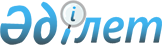 О бюджетах сельских округов Сайрамского района на 2022-2024 годыРешение Сайрамского районного маслихата Туркестанской области от 29 декабря 2021 года № 13-82/VII
      Примечание ИЗПИ!
      Настоящее решение вводится в действие с 01.01.2022.
      В соответствии с пунктом 2 статьи 9-1, с пунктом 2 статьи 75, с пунктом 4 статьи 109-1 Бюджетного кодекса Республики Казахстан и подпунктом 1) пункта 1 статьи 6 Закона Республики Казахстан "О местном государственном управлении и самоуправлении в Республике Казахстан" Сайрамский районный маслихат РЕШИЛ:
      1. Утвердить бюджет Аксукентского сельского округа на 2022-2024 годы согласно приложениям 1, 2 и 3 соответственно, в том числе на 2022 год в следующих объемах:
      1) доходы – 301 457 тысяч тенге;
      налоговые поступления – 196 813 тысяч тенге;
      неналоговые поступления – 0;
      поступлениям от продажи основного капитала – 46 919 тысяч тенге;
      поступления трансфертов – 57 725 тысяч тенге;
      2) расходы – 335 652 тысяч тенге;
      3) чистое бюджетное кредитование – 0;
      бюджетные кредиты – 0;
      погашение бюджетных кредитов – 0;
      4) сальдо по операциям с финансовыми активами – 0;
      приобретение финансовых активов – 0;
      поступления от продажи финансовых активов государства – 0;
      5) дефицит (профицит) бюджета – -34 195 тысяч тенге;
      6) финансирование дефицита (использование профицита) бюджета – 34 195 тысяч тенге;
      поступление займов – 0;
      погашение займов – 0;
      используемые остатки бюджетных средств - 34 195 тысяч тенге.
      Сноска. Пункт 1 - в редакции решения Сайрамского районного маслихата Туркестанской области от 23.12.2022 № 24-141/VII (вводится в действие с 01.01.2022).


      2. Размер субвенций передаваемых из районного бюджета в сельский бюджет в 2022 году 56 248тысяч тенге.
      3. Утвердить бюджет Акбулакского сельского округа на 2022-2024 годы согласно приложениям 4, 5, и 6 соответственно, в том числе на 2022 год в следующих объемах:
      1) доходы – 54 944 тысяч тенге;
      налоговые поступления – 10 521 тысяч тенге;
      неналоговые поступления – 0;
      поступления от продажи основного капитала – 3 661 тысяч тенге;
      поступления трансфертов – 40 762 тысяч тенге;
      2) расходы – 55 504 тысяч тенге;
      3) чистое бюджетное кредитование – 0;
      бюджетные кредиты – 0;
      погашение бюджетных кредитов – 0;
      4) сальдо по операциям с финансовыми активами – 0;
      приобретение финансовых активов – 0;
      поступления от продажи финансовых активов государства – 0;
      5) дефицит (профицит) бюджета – -560 тысяч тенге;
      6) финансирование дефицита (использование профицита) бюджета – 560 тысяч тенге;
      поступление займов – 0;
      погашение займов – 0;
      используемые остатки бюджетных средств - 560 тысяч тенге.
      Сноска. Пункт 3 - в редакции решения Сайрамского районного маслихата Туркестанской области от 22.11.2022 № 22-130/VII (вводится в действие с 01.01.2022).


      4. Размер субвенций передаваемых из районного бюджета в сельский бюджет в 2022 году 39 583 тысяч тенге.
      5. Утвердить бюджет Арыского сельского округа на 2022-2024 годы согласно приложениям 7, 8 и 9 соответственно, в том числе на 2022 год в следующих объемах:
      1) доходы – 73 660 тысяч тенге;
      налоговые поступления – 13 803 тысяч тенге;
      неналоговые поступления – 0;
      поступления от продажи основного капитала – 645 тысяч тенге;
      поступления трансфертов – 59 212 тысяч тенге;
      2) расходы – 78 387 тысяч тенге;
      3) чистое бюджетное кредитование – 0;
      бюджетные кредиты – 0;
      погашение бюджетных кредитов – 0;
      4) сальдо по операциям с финансовыми активами – 0;
      приобретение финансовых активов – 0;
      поступления от продажи финансовых активов государства – 0;
      5) дефицит (профицит) бюджета – -4 727 тысяч тенге;
      6) финансирование дефицита (использование профицита) бюджета – 4 727 тысяч тенге;
      поступление займов – 0;
      погашение займов – 0;
      используемые остатки бюджетных средств - 4 727 тысяч тенге.
      Сноска. Пункт 5 - в редакции решения Сайрамского районного маслихата Туркестанской области от 23.12.2022 № 24-141/VII (вводится в действие с 01.01.2022).


      6. Размер субвенций передаваемых из районного бюджета в сельский бюджет в 2022 году 55 602 тысяч тенге.
      7. Утвердить бюджет Жибек-жолынского сельского округа на 2022-2024 годы согласно приложениям 10, 11 и 12 соответственно, в том числе на 2022 год в следующих объемах:
      1) доходы – 64 210 тысяч тенге;
      налоговые поступления – 6 643 тысяч тенге;
      неналоговые поступления – 769 тысяч тенге;
      поступления от продажи основного капитала – 1 410 тысяч тенге;
      поступления трансфертов – 55 388 тысяч тенге;
      2) расходы – 65 382 тысяч тенге;
      3) чистое бюджетное кредитование – 0;
      бюджетные кредиты – 0;
      погашение бюджетных кредитов – 0;
      4) сальдо по операциям с финансовыми активами – 0;
      приобретение финансовых активов – 0;
      поступления от продажи финансовых активов государства – 0;
      5) дефицит (профицит) бюджета – -1 172 тысяч тенге;
      6) финансирование дефицита (использование профицита) – 1 172 тысяч тенге;
      поступление займов – 0;
      погашение займов – 0;
      используемые остатки бюджетных средств - 1 172 тысяч тенге.
      Сноска. Пункт 7 - в редакции решения Сайрамского районного маслихата Туркестанской области от 22.11.2022 № 22-130/VII (вводится в действие с 01.01.2022).


      8. Размер субвенций передаваемых из районного бюджета в сельский бюджет в 2022 году 51491 тысяч тенге;
      9. Утвердить бюджет Кайнарбулакского сельского округа на 2022-2024 годы согласно приложениям 13, 14 и 15 соответственно, в том числе на 2022 год в следующих объемах:
      1) доходы – 84 593 тысяч тенге;
      налоговые поступления – 18 332 тысяч тенге;
      неналоговые поступления – 118 тысяч тенге;
      поступления от продажи основного капитала – 6 703 тысяч тенге;
      поступления трансфертов – 59 440 тысяч тенге;
      2) расходы – 85 282 тысяч тенге;
      3) чистое бюджетное кредитование – 0;
      бюджетные кредиты – 0;
      погашение бюджетных кредитов – 0;
      4) сальдо по операциям с финансовыми активами – 0;
      приобретение финансовых активов – 0;
      поступления от продажи финансовых активов государства – 0;
      5) дефицит (профицит) бюджета – -689 тысяч тенге;
      6) финансирование дефицита (использование профицита) – 689 тысяч тенге;
      поступление займов – 0;
      погашение займов – 0;
      используемые остатки бюджетных средств - 689 тысяч тенге.
      Сноска. Пункт 9 - в редакции решения Сайрамского районного маслихата Туркестанской области от 22.11.2022 № 22-130/VII (вводится в действие с 01.01.2022).


      10. Размер субвенций передаваемых из районного бюджета в сельский бюджет в 2022 году 57 452 тысяч тенге.
      11. Утвердить бюджет Карабулакского сельского округа на 2022-2024 годы согласно приложениям 16, 17 и 18 соответственно, в том числе на 2022 год в следующих объемах:
      1) доходы – 209 856 тысяч тенге;
      налоговые поступления – 111 535 тысяч тенге;
      неналоговые поступления – 2 745 тысяч тенге;
      поступления от продажи основного капитала – 0;
      поступления трансфертов – 95 576 тысяч тенге;
      2) расходы – 216 226 тысяч тенге;
      3) чистое бюджетное кредитование – 0;
      бюджетные кредиты – 0;
      погашение бюджетных кредитов – 0;
      4) сальдо по операциям с финансовыми активами – 0;
      приобретение финансовых активов – 0;
      поступления от продажи финансовых активов государства – 0;
      5) дефицит (профицит) бюджета – -6 370 тысяч тенге;
      6) финансирование дефицита (использование профицита) – 6 370 тысяч тенге;
      поступление займов – 0;
      погашение займов – 0;
      используемые остатки бюджетных средств - 6 370 тысяч тенге.
      Сноска. Пункт 11 - в редакции решения Сайрамского районного маслихата Туркестанской области от 22.11.2022 № 22-130/VII (вводится в действие с 01.01.2022).


      12. Размер субвенций передаваемых из районного бюджета в сельский бюджет в 2022 году 91 625тысяч тенге.
      13. Утвердить бюджет Карамуртского сельского округа на 2022-2024 годы согласно приложениям 19, 20 и 21 соответственно, в том числе на 2022 год в следующих объемах:
      1) доходы – 111 152 тысяч тенге;
      налоговые поступления – 27 072 тысяч тенге;
      неналоговые поступления – 838 тысяч тенге;
      поступления от продажи основного капитала – 13 300 тысяч тенге;
      поступления трансфертов – 69 942 тысяч тенге;
      2) расходы – 113 690 тысяч тенге;
      3) чистое бюджетное кредитование – 0;
      бюджетные кредиты – 0;
      погашение бюджетных кредитов – 0;
      4) сальдо по операциям с финансовыми активами – 0;
      приобретение финансовых активов – 0;
      поступления от продажи финансовых активов государства – 0;
      5) дефицит (профицит) бюджета – -2 538 тысяч тенге;
      6) финансирование дефицита (использование профицита) – 2 538 тысяч тенге;
      поступление займов – 0;
      погашение займов – 0;
      используемые остатки бюджетных средств - 2 538 тысяч тенге.
      Сноска. Пункт 13 - в редакции решения Сайрамского районного маслихата Туркестанской области от 22.11.2022 № 22-130/VII (вводится в действие с 01.01.2022).


      14. Размер субвенций передаваемых из районного бюджета в сельский бюджет в 2022 году 66716 тысяч тенге.
      15. Утвердить бюджет Карасуского сельского округа на 2022-2024 годы согласно приложениям 22, 23 и 24 соответственно, в том числе на 2022 год в следующих объемах:
      1) доходы – 138 221 тысяч тенге;
      налоговые поступления – 68 859 тысяч тенге;
      неналоговые поступления – 0;
      поступления от продажи основного капитала –7 229 тысяч тенге;
      поступления трансфертов – 62 133 тысяч тенге;
      2) расходы – 144 232 тысяч тенге;
      3) чистое бюджетное кредитование – 0;
      бюджетные кредиты – 0;
      погашение бюджетных кредитов – 0;
      4) сальдо по операциям с финансовыми активами – 0;
      приобретение финансовых активов – 0;
      поступления от продажи финансовых активов государства – 0;
      5) дефицит (профицит) бюджета – -6 011 тысяч тенге;
      6) финансирование дефицита (использование профицита) – 6 011 тысяч тенге;
      поступление займов – 0;
      погашение займов – 0;
      используемые остатки бюджетных средств - 6 011 тысяч тенге.
      Сноска. Пункт 15 - в редакции решения Сайрамского районного маслихата Туркестанской области от 22.11.2022 № 22-130/VII (вводится в действие с 01.01.2022).


      16. Размер субвенций передаваемых из районного бюджета в сельский бюджет в 2022 году 60 938тысяч тенге.
      17. Утвердить бюджет Кутарыского сельского округа на 2022-2024 годы согласно приложениям 25, 26 и 27 соответственно, в том числе на 2022 год в следующих объемах:
      1) доходы – 63 934 тысяч тенге;
      налоговые поступления – 9 272 тысяч тенге;
      неналоговые поступления – 0;
      поступления от продажи основного капитала – 1 174 тысяч тенге;
      поступления трансфертов – 53 488 тысяч тенге;
      2) расходы – 65 404 тысяч тенге;
      3) чистое бюджетное кредитование – 0;
      бюджетные кредиты – 0;
      погашение бюджетных кредитов – 0;
      4) сальдо по операциям с финансовыми активами – 0;
      приобретение финансовых активов – 0;
      поступления от продажи финансовых активов государства – 0;
      5) дефицит (профицит) бюджета – -1 470 тысяч тенге;
      6) финансирование дефицита (использование профицита) – 1 470 тысяч тенге;
      поступление займов – 0;
      погашение займов – 0;
      используемые остатки бюджетных средств - 1 470 тысяч тенге.
      Сноска. Пункт 17 - в редакции решения Сайрамского районного маслихата Туркестанской области от 22.11.2022 № 22-130/VII (вводится в действие с 01.01.2022).


      18. Размер субвенций передаваемых из районного бюджета в сельский бюджет в 2022 году 50 858тысяч тенге.
      19. Утвердить бюджет Колкентского сельского округа на 2022-2024 годы согласно приложениям 28, 29 и 30 соответственно, в том числе на 2022 год в следующих объемах:
      1) доходы – 100 567тысяч тенге;
      налоговые поступления – 42 068 тысяч тенге;
      неналоговые поступления – 327 тысяч тенге;
      поступления от продажи основного капитала – 0;
      поступления трансфертов – 58 172 тысяч тенге;
      2) расходы – 105 216 тысяч тенге;
      3) чистое бюджетное кредитование – 0;
      бюджетные кредиты – 0;
      погашение бюджетных кредитов – 0;
      4) сальдо по операциям с финансовыми активами – 0;
      приобретение финансовых активов – 0;
      поступления от продажи финансовых активов государства – 0;
      5) дефицит (профицит) бюджета – -4 649 тысяч тенге;
      6) финансирование дефицита (использование профицита) – 4 649 тысяч тенге;
      поступление займов – 0;
      погашение займов – 0;
      используемые остатки бюджетных средств - 4 649 тысяч тенге.
      Сноска. Пункт 19 - в редакции решения Сайрамского районного маслихата Туркестанской области от 22.11.2022 № 22-130/VII (вводится в действие с 01.01.2022).


      20. Размер субвенций передаваемых из районного бюджета в сельский бюджет в 2022 году 55 496тысяч тенге.
      21. Утвердить бюджет Манкентского сельского округа на 2022-2024 годы согласно приложениям 30, 31 и 33 соответственно, в том числе на 2022 год в следующих объемах:
      1) доходы – 194 475 тысяч тенге;
      налоговые поступления – 87 875 тысяч тенге;
      неналоговые поступления – 350 тысяч тенге;
      поступления от продажи основного капитала – 16 653 тысяч тенге;
      поступления трансфертов – 89 597 тысяч тенге;
      2) расходы – 200 265 тысяч тенге;
      3) чистое бюджетное кредитование – 0;
      бюджетные кредиты – 0;
      погашение бюджетных кредитов – 0;
      4) сальдо по операциям с финансовыми активами – 0;
      приобретение финансовых активов – 0;
      поступления от продажи финансовых активов государства – 0;
      5) дефицит (профицит) бюджета – -5 790 тысяч тенге;
      6) финансирование дефицита (использование профицита) – 0;
      поступление займов – 0;
      погашение займов – 0;
      используемые остатки бюджетных средств - 5 790 тысяч тенге.
      Сноска. Пункт 21 - в редакции решения Сайрамского районного маслихата Туркестанской области от 22.11.2022 № 22-130/VII (вводится в действие с 01.01.2022).


      22. Размер субвенций передаваемых из районного бюджета в сельский бюджет в 2022 году 85 331 тысяч тенге.
      23. Предусмотреть на 2022 год повышенные на двадцать пять процентов должностные оклады и тарифные ставки специалистам в области социального обеспечения, культуры и спорта, являющимся гражданскими служащими и работающим в сельской местности в организациях, финансируемых из бюджетов сельских округов, по сравнению с окладами и ставками гражданских служащих, занимающихся этими видами деятельности в городских условиях.
      24. Настоящее решение ввести в действие с 1 января 2022 года. Бюджет Аксукентского сельского округа на 2022 год
      Сноска. Приложение 1 - в редакции решения Сайрамского районного маслихата Туркестанской области от 23.12.2022 № 24-141/VII (вводится в действие с 01.01.2022). Бюджет Аксукентского сельского округа на 2023 год Бюджет Аксукентского сельского округа на 2024 год Бюджет Акбулакского сельского округа на 2022 год
      Сноска. Приложение 4 - в редакции решения Сайрамского районного маслихата Туркестанской области от 22.11.2022 № 22-130/VII (вводится в действие с 01.01.2022). Бюджет Акбулакского сельского округа на 2023 год Бюджет Акбулакского сельского округа на 2024 год Бюджет Арыского сельского округа на 2022 год
      Сноска. Приложение 7 - в редакции решения Сайрамского районного маслихата Туркестанской области от 23.12.2022 № 24-141/VII (вводится в действие с 01.01.2022). Бюджет Арыского сельского округа на 2023 год Бюджет Арыского сельского округа на 2024 год Бюджет Жибек-Жолынского сельского округа на 2022 год
      Сноска. Приложение 10 - в редакции решения Сайрамского районного маслихата Туркестанской области от 22.11.2022 № 22-130/VII (вводится в действие с 01.01.2022). Бюджет Жибек-Жолынского сельского округа на 2023 год Бюджет Жибек-Жолынского сельского округа на 2024 год Бюджет Қайнарбулакского сельского округа на 2022 год
      Сноска. Приложение 13 - в редакции решения Сайрамского районного маслихата Туркестанской области от 22.11.2022 № 22-130/VII (вводится в действие с 01.01.2022). Бюджет Қайнарбулакского сельского округа на 2023 год Бюджет Қайнарбулакского сельского округа на 2024 год Бюджет Қарабулакского сельского округа на 2022 год
      Сноска. Приложение 16 - в редакции решения Сайрамского районного маслихата Туркестанской области от 22.11.2022 № 22-130/VII (вводится в действие с 01.01.2022). Бюджет Қарабулакского сельского округа на 2023 год Бюджет Қарабулакского сельского округа на 2024 год Бюджет Қарамуртского сельского округа на 2022 год
      Сноска. Приложение 19 - в редакции решения Сайрамского районного маслихата Туркестанской области от 22.11.2022 № 22-130/VII (вводится в действие с 01.01.2022). Бюджет Қарамуртского сельского округа на 2023 год Бюджет Қарамуртского сельского округа на 2024 год Бюджет Қарасуского сельского округа на 2022 год
      Сноска. Приложение 22 - в редакции решения Сайрамского районного маслихата Туркестанской области от 22.11.2022 № 22-130/VII (вводится в действие с 01.01.2022). Бюджет Қарасуского сельского округа на 2023 год Бюджет Қарасуского сельского округа на 2024 год Бюджет Кутарыского сельского округа на 2022 год
      Сноска. Приложение 25 - в редакции решения Сайрамского районного маслихата Туркестанской области от 22.11.2022 № 22-130/VII (вводится в действие с 01.01.2022). Бюджет Кутарыского сельского округа на 2023 год Бюджет Кутарыского сельского округа на 2024 год Бюджет Колкентского сельского округа на 2022 год
      Сноска. Приложение 28 - в редакции решения Сайрамского районного маслихата Туркестанской области от 22.11.2022 № 22-130/VII (вводится в действие с 01.01.2022). Бюджет Колкентского сельского округа на 2023 год Бюджет Колкентского сельского округа на 2024 год Бюджет Манкентского сельского округа на 2022 год
      Сноска. Приложение 31 - в редакции решения Сайрамского районного маслихата Туркестанской области от 22.11.2022 № 22-130/VII (вводится в действие с 01.01.2022). Бюджет Манкентского сельского округа на 2023 год Бюджет Манкентского сельского округа на 2024 год
					© 2012. РГП на ПХВ «Институт законодательства и правовой информации Республики Казахстан» Министерства юстиции Республики Казахстан
				
      Секретарь районного маслихата

Ш. Халмурадов
Приложение 1 к решению
маслихата Сайрамского района
от 29 декабря 2021 года
№ 13-82/VII
Категория
Класс
Подкласс
Подкласс
Наименование
Сумма, тысяч тенге
1
1
1
2
3
1. Доходы
301 457
1
Налоговые поступления
196 813
01
Подоходный налог
56 436
2
Индивидуальный подоходный налог 
56 436
04
Hалоги на собственность
136 864
1
Hалоги на имущество
1900
3
Земельный налог
2000
4
Hалог на транспортные средства
132 964
05
Внутренние налоги на товары, работы и услуги
3 513
3
Поступления за использование природных и других ресурсов
13
4
Сборы за ведение предпринимательской и профессиональной деятельности
3500
2
Неналоговые поступления
0
3
Поступления от продажи основного капитала
46 919
03
Продажа земли и нематериальных активов
46 919
1
Продажа земли
46 919
4
Поступления трансфертов 
57 725
02
Трансферты из вышестоящих органов государственного управления
57 725
3
Трансферты из районного (города областного значения) бюджета
57 725
Функциональная группа
Функциональная группа
Функциональная группа
Функциональная группа
Наименование
Сумма, тысяч тенге
Функциональная подпрограмма
Функциональная подпрограмма
Функциональная подпрограмма
Функциональная подпрограмма
Сумма, тысяч тенге
Администратор бюджетных программ
Администратор бюджетных программ
Администратор бюджетных программ
Сумма, тысяч тенге
Программа
Программа
Сумма, тысяч тенге
2. Затраты
335 652
01
Государственные услуги общего характера
94 643
1
Представительные, исполнительные и другие органы, выполняющие общие функции государственного управления
94 643
124
Аппарат акима города районного значения, села, поселка, сельского округа
94 643
001
Услуги по обеспечению деятельности акима города районного значения, села, поселка, сельского округа
94 643
07
Жилищно-коммунальное хозяйство
236 260
3
Благоустройство населенных пунктов
236 260
124
Аппарат акима города районного значения, села, поселка, сельского округа
236 260
008
Освещение улиц населенных пунктов
69 086
009
Обеспечение санитарии населенных пунктов
14 777
011
Благоустройство и озеленение населенных пунктов
152 397
12
Транспорт и коммуникации
4 749
1
Автомобильный транспорт
4 749
124
Аппарат акима города районного значения, села, поселка, сельского округа
4 749
013
Обеспечение функционирования автомобильных дорог в городах районного значения, селах, поселках, сельских округах
4 749
3. Чистое бюджетное кредитование
0
Бюджетные кредиты
0
Погашение бюджетных кредитов
0
4. Сальдо по операциям с финансовыми активами
0
Приобретение финансовых активов
0
Поступление от продажи финансовых активов государства
0
5. Дефицит (профицит) бюджета
-34195
6. Финансирование дефицита (использование профицита) бюджета
34195
Поступление займов
0
Погашение займов
0
8
Используемые остатки бюджетных средств
34195Приложение 2 к решению
маслихата Сайрамского района
от 29 декабря 2021 года
№ 13-82/VII
Категория
Класс
Подкласс
Подкласс
Наименование
Сумма, тысяч тенге
1
1
1
2
3
1. Доходы
378679
1
Налоговые поступления
312186
01
Подоходный налог
79593
2
Налоговые поступления
79593
04
Hалоги на собственность
213495
1
Hалоги на имущество
1575
3
Земельный налог
4600
4
Hалог на транспортные средства
207013
05
Внутренние налоги на товары, работы и услуги
19098
4
Сборы за ведение предпринимательской и профессиональной деятельности
19098
2
Неналоговые поступления
90
04
Штрафы, пени, санкции, взыскания, налагаемые государственными учреждениями, финансируемыми из государственного бюджета, а также содержащимися и финансируемыми из бюджета (сметы расходов) Национального Банка Республики Казахстан
48
1
Штрафы, пени, санкции, взыскания, налагаемые государственными учреждениями, финансируемыми из государственного бюджета, а также содержащимися и финансируемыми из бюджета (сметы расходов) Национального Банка Республики Казахстан, за исключением поступлений от организаций нефтяного сектора
48
06
Прочие неналоговые поступления
42
1
Прочие неналоговые поступления
42
3
Поступления от продажи основного капитала
10000
4
Поступления трансфертов 
56403
02
Трансферты из вышестоящих органов государственного управления
56403
3
Трансферты из районного (города областного значения) бюджета
56403
Функциональная группа
Функциональная группа
Функциональная группа
Функциональная группа
Наименование
Сумма, тысяч тенге
Функциональная подпрограмма
Функциональная подпрограмма
Функциональная подпрограмма
Функциональная подпрограмма
Сумма, тысяч тенге
Администратор бюджетных программ
Администратор бюджетных программ
Администратор бюджетных программ
Сумма, тысяч тенге
Программа
Программа
Сумма, тысяч тенге
2. Затраты
378679
01
Государственные услуги общего характера
81674
1
Представительные, исполнительные и другие органы, выполняющие общие функции государственного управления
81674
124
Аппарат акима города районного значения, села, поселка, сельского округа
81674
001
Услуги по обеспечению деятельности акима города районного значения, села, поселка, сельского округа
81674
07
Жилищно-коммунальное хозяйство
291216
3
Благоустройство населенных пунктов
291216
124
Аппарат акима города районного значения, села, поселка, сельского округа
291216
008
Освещение улиц населенных пунктов
62221
009
Обеспечение санитарии населенных пунктов
10597
010
Содержание мест захоронений и погребение безродных
576
011
Благоустройство и озеленение населенных пунктов
217822
12
Транспорт и коммуникации
5789
1
Автомобильный транспорт
5789
12
Аппарат акима города районного значения, села, поселка, сельского округа
5789
013
Обеспечение функционирования автомобильных дорог в городах районного значения, селах, поселках, сельских округах
5789
3. Чистое бюджетное кредитование
0
Бюджетные кредиты
0
Погашение бюджетных кредитов
0
4. Сальдо по операциям с финансовыми активами
0
Приобретение финансовых активов
0
Поступление от продажи финансовых активов государства
0
5. Дефицит (профицит) бюджета
0
6. Финансирование дефицита (использование профицита) бюджета
0
Поступление займов
0
Погашение займов
0
8
Используемые остатки бюджетных средств
0Приложение 3 к решению
маслихата Сайрамского района
от 29 декабря 2021 года
№ 13-82/VII
Категория
Класс
Подкласс
Подкласс
Наименование
Сумма, тысяч тенге
1
1
1
2
3
1. Доходы
374328
1
Налоговые поступления
291305
01
Подоходный налог
73170
2
Налоговые поступления
73170
04
Hалоги на собственность
214276
1
Hалоги на имущество
1654
3
Земельный налог
4650
4
Hалог на транспортные средства
207972
05
Внутренние налоги на товары, работы и услуги
3859
4
Сборы за ведение предпринимательской и профессиональной деятельности
3859
2
Неналоговые поступления
96
04
Штрафы, пени, санкции, взыскания, налагаемые государственными учреждениями, финансируемыми из государственного бюджета, а также содержащимися и финансируемыми из бюджета (сметы расходов) Национального Банка Республики Казахстан
51
1
Штрафы, пени, санкции, взыскания, налагаемые государственными учреждениями, финансируемыми из государственного бюджета, а также содержащимися и финансируемыми из бюджета (сметы расходов) Национального Банка Республики Казахстан, за исключением поступлений от организаций нефтяного сектора
51
06
Прочие неналоговые поступления
45
1
Прочие неналоговые поступления
45
3
Поступления от продажи основного капитала
0
4
Поступления трансфертов 
82927
02
Трансферты из вышестоящих органов государственного управления
82927
3
Трансферты из районного (города областного значения) бюджета
82927
Функциональная группа
Функциональная группа
Функциональная группа
Функциональная группа
Наименование
Сумма, тысяч тенге
Функциональная подпрограмма
Функциональная подпрограмма
Функциональная подпрограмма
Функциональная подпрограмма
Сумма, тысяч тенге
Администратор бюджетных программ
Администратор бюджетных программ
Администратор бюджетных программ
Сумма, тысяч тенге
Программа
Программа
Сумма, тысяч тенге
2. Затраты
374328
01
Государственные услуги общего характера
82927
1
Представительные, исполнительные и другие органы, выполняющие общие функции государственного управления
82927
124
Аппарат акима города районного значения, села, поселка, сельского округа
82927
001
Услуги по обеспечению деятельности акима города районного значения, села, поселка, сельского округа
82927
07
Жилищно-коммунальное хозяйство
285206
3
Благоустройство населенных пунктов
285206
124
Аппарат акима города районного значения, села, поселка, сельского округа
285206
008
Освещение улиц населенных пунктов
66577
009
Обеспечение санитарии населенных пунктов
11339
010
Содержание мест захоронений и погребение безродных
616
011
Благоустройство и озеленение населенных пунктов
206674
12
Транспорт и коммуникации
374328
1
Автомобильный транспорт
82927
124
Аппарат акима города районного значения, села, поселка, сельского округа
82927
013
Обеспечение функционирования автомобильных дорог в городах районного значения, селах, поселках, сельских округах
82927
3. Чистое бюджетное кредитование
0
Бюджетные кредиты
0
Погашение бюджетных кредитов
0
4. Сальдо по операциям с финансовыми активами
0
Приобретение финансовых активов
0
Поступление от продажи финансовых активов государства
0
5. Дефицит (профицит) бюджета
0
6. Финансирование дефицита (использование профицита) бюджета
0
Поступление займов
0
Погашение займов
0
8
Используемые остатки бюджетных средств
0Приложение 4 к решению
маслихата Сайрамского района
от 29 декабря 2021 года
№ 13-82/VII
Категория
Класс
Подкласс
Подкласс
Наименование
Сумма, тысяч тенге
1
1
1
2
3
1. Доходы
54 781
1
Налоговые поступления
10 358
04
Hалоги на собственность
10 358
1
Hалоги на имущество
422
3
Земельный налог
404
4
Hалог на транспортные средства
9 532
2
Неналоговые поступления
0
3
Поступления от продажи основного капитала
3 661
03
Продажа земли и нематериальных активов
3 661
1
Продажа земли
3 661
4
Поступления трансфертов 
40762
02
Трансферты из вышестоящих органов государственного управления
40762
3
Трансферты из районного (города областного значения) бюджета
40762
Функциональная группа
Функциональная группа
Функциональная группа
Функциональная группа
Наименование
Сумма, тысяч тенге
Функциональная подпрограмма
Функциональная подпрограмма
Функциональная подпрограмма
Функциональная подпрограмма
Сумма, тысяч тенге
Администратор бюджетных программ
Администратор бюджетных программ
Администратор бюджетных программ
Сумма, тысяч тенге
Программа
Программа
Сумма, тысяч тенге
2. Затраты
55 341
01
Государственные услуги общего характера
42 653
1
Представительные, исполнительные и другие органы, выполняющие общие функции государственного управления
42 653
124
Аппарат акима города районного значения, села, поселка, сельского округа
42 653
001
Услуги по обеспечению деятельности акима города районного значения, села, поселка, сельского округа
42 653
07
Жилищно-коммунальное хозяйство
12 688
3
Благоустройство населенных пунктов
12 688
124
Аппарат акима города районного значения, села, поселка, сельского округа
12 688
008
Освещение улиц населенных пунктов
11 266
009
Обеспечение санитарии населенных пунктов
532
011
Благоустройство и озеленение населенных пунктов
890
3. Чистое бюджетное кредитование
0
Бюджетные кредиты
0
Погашение бюджетных кредитов
0
4. Сальдо по операциям с финансовыми активами
0
Приобретение финансовых активов
0
Поступление от продажи финансовых активов государства
0
5. Дефицит (профицит) бюджета
-560
6. Финансирование дефицита (использование профицита) бюджета
560
Поступление займов
0
Погашение займов
0
8
Используемые остатки бюджетных средств
560Приложение 5 к решению
маслихата Сайрамского района
от 29 декабря 2021 года
№ 13-82/VII
Категория
Класс
Подкласс
Подкласс
Наименование
Сумма, тысяч тенге
1
1
1
2
3
1. Доходы
55423
1
Налоговые поступления
15373
01
Подоходный налог
1097
2
Налоговые поступления
1097
04
Hалоги на собственность
14276
1
Hалоги на имущество
624
3
Земельный налог
545
4
Hалог на транспортные средства
13107
2
Неналоговые поступления
0
3
Поступления от продажи основного капитала
0
4
Поступления трансфертов 
40050
02
Трансферты из вышестоящих органов государственного управления
40050
3
Трансферты из районного (города областного значения) бюджета
40050
Функциональная группа
Функциональная группа
Функциональная группа
Функциональная группа
Наименование
Сумма, тысяч тенге
Функциональная подпрограмма
Функциональная подпрограмма
Функциональная подпрограмма
Функциональная подпрограмма
Сумма, тысяч тенге
Администратор бюджетных программ
Администратор бюджетных программ
Администратор бюджетных программ
Сумма, тысяч тенге
Программа
Программа
Сумма, тысяч тенге
2. Затраты
55423
01
Государственные услуги общего характера
40050
1
Представительные, исполнительные и другие органы, выполняющие общие функции государственного управления
40050
124
Аппарат акима города районного значения, села, поселка, сельского округа
40050
001
Услуги по обеспечению деятельности акима города районного значения, села, поселка, сельского округа
40050
07
Жилищно-коммунальное хозяйство
15373
3
Благоустройство населенных пунктов
15373
124
Аппарат акима города районного значения, села, поселка, сельского округа
15373
008
Освещение улиц населенных пунктов
13350
009
Обеспечение санитарии населенных пунктов
952
011
Благоустройство и озеленение населенных пунктов
1071
3. Чистое бюджетное кредитование
0
Бюджетные кредиты
0
Погашение бюджетных кредитов
0
4. Сальдо по операциям с финансовыми активами
0
Приобретение финансовых активов
0
Поступление от продажи финансовых активов государства
0
5. Дефицит (профицит) бюджета
0
6. Финансирование дефицита (использование профицита) бюджета
0
Поступление займов
0
Погашение займов
0
8
Используемые остатки бюджетных средств
0Приложение 6 к решению
маслихата Сайрамского района
от 29 декабря 2021 года
№ 13-82/VII
Категория
Класс
Подкласс
Подкласс
Наименование
Сумма, тысяч тенге
1
1
1
2
3
1. Доходы
56261
1
Налоговые поступления
15913
01
Подоходный налог
1147
2
Налоговые поступления
1147
04
Hалоги на собственность
14766
1
Hалоги на имущество
652
3
Земельный налог
570
4
Hалог на транспортные средства
13544
2
Неналоговые поступления
0
3
Поступления от продажи основного капитала
0
4
Поступления трансфертов 
40348
02
Трансферты из вышестоящих органов государственного управления
40348
3
Трансферты из районного (города областного значения) бюджета
40348
Функциональная группа
Функциональная группа
Функциональная группа
Функциональная группа
Наименование
Сумма, тысяч тенге
Функциональная подпрограмма
Функциональная подпрограмма
Функциональная подпрограмма
Функциональная подпрограмма
Сумма, тысяч тенге
Администратор бюджетных программ
Администратор бюджетных программ
Администратор бюджетных программ
Сумма, тысяч тенге
Программа
Программа
Сумма, тысяч тенге
2. Затраты
43013
01
Государственные услуги общего характера
38876
1
Представительные, исполнительные и другие органы, выполняющие общие функции государственного управления
38876
124
Аппарат акима города районного значения, села, поселка, сельского округа
38876
001
Услуги по обеспечению деятельности акима города районного значения, села, поселка, сельского округа
38876
07
Жилищно-коммунальное хозяйство
41137
3
Благоустройство населенных пунктов
41137
124
Аппарат акима города районного значения, села, поселка, сельского округа
41137
008
Освещение улиц населенных пунктов
421
009
Обеспечение санитарии населенных пунктов
660
011
Благоустройство и озеленение населенных пунктов
3056
3. Чистое бюджетное кредитование
0
Бюджетные кредиты
0
Погашение бюджетных кредитов
0
4. Сальдо по операциям с финансовыми активами
0
Приобретение финансовых активов
0
Поступление от продажи финансовых активов государства
0
5. Дефицит (профицит) бюджета
0
6. Финансирование дефицита (использование профицита) бюджета
0
Поступление займов
0
Погашение займов
0
8
Используемые остатки бюджетных средств
0Приложение 7 к решению
маслихата Сайрамского района
от 29 декабря 2021 года
№ 13-82/VII
Категория
Класс
Подкласс
Подкласс
Наименование
Сумма, тысяч тенге
1
1
1
2
3
1. Доходы
73 660
1
Налоговые поступления
13 803
01
Подоходный налог
130
2
Индивидуальный подоходный налог 
130
04
Hалоги на собственность
13 673
1
Hалоги на имущество
450
3
Земельный налог
119
4
Hалог на транспортные средства
13 104
2
Неналоговые поступления
0
3
Поступления от продажи основного капитала
645
03
Продажа земли и нематериальных активов
645
1
Продажа земли
645
4
Поступления трансфертов 
59 212
02
Трансферты из вышестоящих органов государственного управления
59 212
3
Трансферты из районного (города областного значения) бюджета
59 212
Функциональная группа
Функциональная группа
Функциональная группа
Функциональная группа
Наименование
Сумма, тысяч тенге
Функциональная подпрограмма
Функциональная подпрограмма
Функциональная подпрограмма
Функциональная подпрограмма
Сумма, тысяч тенге
Администратор бюджетных программ
Администратор бюджетных программ
Администратор бюджетных программ
Сумма, тысяч тенге
Программа
Программа
Сумма, тысяч тенге
2. Затраты
78 387
01
Государственные услуги общего характера
44 571
1
Представительные, исполнительные и другие органы, выполняющие общие функции государственного управления
44 571
124
Аппарат акима города районного значения, села, поселка, сельского округа
44 571
001
Услуги по обеспечению деятельности акима города районного значения, села, поселка, сельского округа
44 571
07
Жилищно-коммунальное хозяйство
17 110
3
Благоустройство населенных пунктов
17 110
124
Аппарат акима города районного значения, села, поселка, сельского округа
17 110
008
Освещение улиц населенных пунктов
13 511
009
Обеспечение санитарии населенных пунктов
790
011
Благоустройство и озеленение населенных пунктов
2 809
08
Культура, спорт, туризм и информационное пространство
16 706
1
Деятельность в области культуры
16 706
124
Аппарат акима города районного значения, села, поселка, сельского округа
16 706
006
Поддержка культурно-досуговой работы на местном уровне
16 706
3. Чистое бюджетное кредитование
0
Бюджетные кредиты
0
Погашение бюджетных кредитов
0
4. Сальдо по операциям с финансовыми активами
0
Приобретение финансовых активов
0
Поступление от продажи финансовых активов государства
0
5. Дефицит (профицит) бюджета
-4727
6. Финансирование дефицита (использование профицита) бюджета
4727
Поступление займов
0
Погашение займов
0
8
Используемые остатки бюджетных средств
4727Приложение 8 к решению
маслихата Сайрамского района
от 29 декабря 2021 года
№ 13-82/VII
Категория
Класс
Подкласс
Подкласс
Наименование
Сумма, тысяч тенге
1
1
1
2
3
1. Доходы
71948
1
Налоговые поступления
16078
01
Подоходный налог
1500
2
Налоговые поступления
1500
04
Hалоги на собственность
14578
1
Hалоги на имущество
129
3
Земельный налог
449
4
Hалог на транспортные средства
14000
2
Неналоговые поступления
0
3
Поступления от продажи основного капитала
0
4
Поступления трансфертов 
55870
02
Трансферты из вышестоящих органов государственного управления
55870
3
Трансферты из районного (города областного значения) бюджета
55870
Функциональная группа
Функциональная группа
Функциональная группа
Функциональная группа
Наименование
Сумма, тысяч тенге
Функциональная подпрограмма
Функциональная подпрограмма
Функциональная подпрограмма
Функциональная подпрограмма
Сумма, тысяч тенге
Администратор бюджетных программ
Администратор бюджетных программ
Администратор бюджетных программ
Сумма, тысяч тенге
Программа
Программа
Сумма, тысяч тенге
2. Затраты
71948
01
Государственные услуги общего характера
39277
1
Представительные, исполнительные и другие органы, выполняющие общие функции государственного управления
39277
124
Аппарат акима города районного значения, села, поселка, сельского округа
39277
001
Услуги по обеспечению деятельности акима города районного значения, села, поселка, сельского округа
39277
07
Жилищно-коммунальное хозяйство
16078
3
Благоустройство населенных пунктов
16078
124
Аппарат акима города районного значения, села, поселка, сельского округа
16078
008
Освещение улиц населенных пунктов
11078
009
Обеспечение санитарии населенных пунктов
1800
011
Благоустройство и озеленение населенных пунктов
3200
08
Культура, спорт, туризм и информационное пространство
16593
1
Деятельность в области культуры
16593
124
Аппарат акима города районного значения, села, поселка, сельского округа
16593
006
Поддержка культурно-досуговой работы на местном уровне
16593
3. Чистое бюджетное кредитование
0
Бюджетные кредиты
0
Погашение бюджетных кредитов
0
4. Сальдо по операциям с финансовыми активами
0
Приобретение финансовых активов
0
Поступление от продажи финансовых активов государства
0
5. Дефицит (профицит) бюджета
0
6. Финансирование дефицита (использование профицита) бюджета
0
Поступление займов
0
Погашение займов
0
8
Используемые остатки бюджетных средств
0Приложение 9 к решению
маслихата Сайрамского района
от 29 декабря 2021 года
№ 13-82/VII
Категория
Класс
Подкласс
Подкласс
Наименование
Сумма, тысяч тенге
1
1
1
2
3
1. Доходы
74340
1
Налоговые поступления
17470
01
Подоходный налог
1700
2
Налоговые поступления
1700
04
Hалоги на собственность
15770
1
Hалоги на имущество
170
3
Земельный налог
600
4
Hалог на транспортные средства
15000
2
Неналоговые поступления
0
3
Поступления от продажи основного капитала
0
4
Поступления трансфертов 
56870
02
Трансферты из вышестоящих органов государственного управления
56870
3
Трансферты из районного (города областного значения) бюджета
56870
Функциональная группа
Функциональная группа
Функциональная группа
Функциональная группа
Наименование
Сумма, тысяч тенге
Функциональная подпрограмма
Функциональная подпрограмма
Функциональная подпрограмма
Функциональная подпрограмма
Сумма, тысяч тенге
Администратор бюджетных программ
Администратор бюджетных программ
Администратор бюджетных программ
Сумма, тысяч тенге
Программа
Программа
Сумма, тысяч тенге
2. Затраты
74340
01
Государственные услуги общего характера
40277
1
Представительные, исполнительные и другие органы, выполняющие общие функции государственного управления
40277
124
Аппарат акима города районного значения, села, поселка, сельского округа
40277
001
Услуги по обеспечению деятельности акима города районного значения, села, поселка, сельского округа
40277
07
Жилищно-коммунальное хозяйство
17470
3
Благоустройство населенных пунктов
17470
124
Аппарат акима города районного значения, села, поселка, сельского округа
17470
008
Освещение улиц населенных пунктов
12170
009
Обеспечение санитарии населенных пунктов
1900
011
Благоустройство и озеленение населенных пунктов
3400
08
Культура, спорт, туризм и информационное пространство
16593
1
Деятельность в области культуры
16593
124
Аппарат акима города районного значения, села, поселка, сельского округа
16593
006
Поддержка культурно-досуговой работы на местном уровне
16593
3. Чистое бюджетное кредитование
0
Бюджетные кредиты
0
Погашение бюджетных кредитов
0
4. Сальдо по операциям с финансовыми активами
0
Приобретение финансовых активов
0
Поступление от продажи финансовых активов государства
0
5. Дефицит (профицит) бюджета
0
6. Финансирование дефицита (использование профицита) бюджета
0
Поступление займов
0
Погашение займов
0
8
Используемые остатки бюджетных средств
0Приложение 10 к решению
маслихата Сайрамского района
от 29 декабря 2021 года
№ 13-82/VII
Категория
Класс
Подкласс
Подкласс
Наименование
Сумма, тысяч тенге
1
1
1
2
3
1. Доходы
64 210
1
Налоговые поступления
6 643
04
Hалоги на собственность
6 643
1
Hалоги на имущество
375
3
Земельный налог
85
4
Hалог на транспортные средства
 6 183
2
Неналоговые поступления
769
01
Доходы от государственной собственности
769
5
Доходы от аренды имущества, находящегося в государственной собственности
769
3
Поступления от продажи основного капитала
1 410
03
Продажа земли и нематериальных активов
1 410
1
Продажа земли
1 410
4
Поступления трансфертов 
55 388
02
Трансферты из вышестоящих органов государственного управления
55 388
3
Трансферты из районного (города областного значения) бюджета
55 388
Функциональная группа
Функциональная группа
Функциональная группа
Функциональная группа
Наименование
Сумма, тысяч тенге
Функциональная подпрограмма
Функциональная подпрограмма
Функциональная подпрограмма
Функциональная подпрограмма
Сумма, тысяч тенге
Администратор бюджетных программ
Администратор бюджетных программ
Администратор бюджетных программ
Сумма, тысяч тенге
Программа
Программа
Сумма, тысяч тенге
2. Затраты
65 382
01
Государственные услуги общего характера
46728
1
Представительные, исполнительные и другие органы, выполняющие общие функции государственного управления
46728
124
Аппарат акима города районного значения, села, поселка, сельского округа
46728
001
Услуги по обеспечению деятельности акима города районного значения, села, поселка, сельского округа
46728
07
Жилищно-коммунальное хозяйство
8 011
3
Благоустройство населенных пунктов
8 011
124
Аппарат акима города районного значения, села, поселка, сельского округа
8 011
008
Освещение улиц населенных пунктов
4 241
009
Обеспечение санитарии населенных пунктов
600
011
Благоустройство и озеленение населенных пунктов
3 170
08
Культура, спорт, туризм и информационное пространство
10 643
1
Деятельность в области культуры
10 643
124
Аппарат акима города районного значения, села, поселка, сельского округа
10 643
006
Поддержка культурно-досуговой работы на местном уровне
10 643
3. Чистое бюджетное кредитование
0
Бюджетные кредиты
0
Погашение бюджетных кредитов
0
4. Сальдо по операциям с финансовыми активами
0
Приобретение финансовых активов
0
Поступление от продажи финансовых активов государства
0
5. Дефицит (профицит) бюджета
-1172
6. Финансирование дефицита (использование профицита) бюджета
-1172
Поступление займов
0
Погашение займов
0
8
Используемые остатки бюджетных средств
1172Приложение 11 к решению
маслихата Сайрамского района
от 29 декабря 2021 года
№ 13-82/VII
Категория
Класс
Подкласс
Подкласс
Наименование
Сумма, тысяч тенге
1
1
1
2
3
1. Доходы
62554
1
Налоговые поступления
8400
01
Подоходный налог
570
2
Налоговые поступления
570
04
Hалоги на собственность
7830
1
Hалоги на имущество
174
3
Земельный налог
295
4
Hалог на транспортные средства
7361
2
Неналоговые поступления
770
01
Доходы от государственной собственности
5
Доходы от аренды имущества, находящегося в государственной собственности
770
3
Поступления от продажи основного капитала
0
4
Поступления трансфертов 
53384
02
Трансферты из вышестоящих органов государственного управления
53384
3
Трансферты из районного (города областного значения) бюджета
53384
Функциональная группа
Функциональная группа
Функциональная группа
Функциональная группа
Наименование
Сумма, тысяч тенге
Функциональная подпрограмма
Функциональная подпрограмма
Функциональная подпрограмма
Функциональная подпрограмма
Сумма, тысяч тенге
Администратор бюджетных программ
Администратор бюджетных программ
Администратор бюджетных программ
Сумма, тысяч тенге
Программа
Программа
Сумма, тысяч тенге
2. Затраты
62554
01
Государственные услуги общего характера
45443
1
Представительные, исполнительные и другие органы, выполняющие общие функции государственного управления
45443
124
Аппарат акима города районного значения, села, поселка, сельского округа
45443
001
Услуги по обеспечению деятельности акима города районного значения, села, поселка, сельского округа
45443
07
Жилищно-коммунальное хозяйство
9170
3
Благоустройство населенных пунктов
9170
124
Аппарат акима города районного значения, села, поселка, сельского округа
9170
008
Освещение улиц населенных пунктов
3477
009
Обеспечение санитарии населенных пунктов
983
011
Благоустройство и озеленение населенных пунктов
4710
08
Культура, спорт, туризм и информационное пространство
7951
1
Деятельность в области культуры
7951
124
Аппарат акима города районного значения, села, поселка, сельского округа
7951
006
Поддержка культурно-досуговой работы на местном уровне
7951
3. Чистое бюджетное кредитование
0
Бюджетные кредиты
0
Погашение бюджетных кредитов
0
4. Сальдо по операциям с финансовыми активами
0
Приобретение финансовых активов
0
Поступление от продажи финансовых активов государства
0
5. Дефицит (профицит) бюджета
0
6. Финансирование дефицита (использование профицита) бюджета
0
Поступление займов
0
Погашение займов
0
8
Используемые остатки бюджетных средств
0Приложение 12 к решению
маслихата Сайрамского района
от 29 декабря 2021 года
№ 13-82/VII
Категория
Класс
Подкласс
Подкласс
Наименование
Сумма, тысяч тенге
1
1
1
2
3
1. Доходы
64719
1
Налоговые поступления
8629
01
Подоходный налог
593
2
Налоговые поступления
593
04
Hалоги на собственность
8036
1
Hалоги на имущество
181
3
Земельный налог
307
4
Hалог на транспортные средства
7548
2
Неналоговые поступления
843
01
Доходы от государственной собственности
5
Доходы от аренды имущества, находящегося в государственной собственности
843
3
Поступления от продажи основного капитала
0
4
Поступления трансфертов 
55246
02
Трансферты из вышестоящих органов государственного управления
55246
3
Трансферты из районного (города областного значения) бюджета
55246
Функциональная группа
Функциональная группа
Функциональная группа
Функциональная группа
Наименование
Сумма, тысяч тенге
Функциональная подпрограмма
Функциональная подпрограмма
Функциональная подпрограмма
Функциональная подпрограмма
Сумма, тысяч тенге
Администратор бюджетных программ
Администратор бюджетных программ
Администратор бюджетных программ
Сумма, тысяч тенге
Программа
Программа
Сумма, тысяч тенге
2. Затраты
64719
01
Государственные услуги общего характера
47023
1
Представительные, исполнительные и другие органы, выполняющие общие функции государственного управления
47023
124
Аппарат акима города районного значения, села, поселка, сельского округа
47023
001
Услуги по обеспечению деятельности акима города районного значения, села, поселка, сельского округа
47023
07
Жилищно-коммунальное хозяйство
9473
3
Благоустройство населенных пунктов
9473
124
Аппарат акима города районного значения, села, поселка, сельского округа
9473
008
Освещение улиц населенных пунктов
3579
009
Обеспечение санитарии населенных пунктов
1018
011
Благоустройство и озеленение населенных пунктов
4876
08
Культура, спорт, туризм и информационное пространство
8223
1
Деятельность в области культуры
8223
124
Аппарат акима города районного значения, села, поселка, сельского округа
8223
006
Поддержка культурно-досуговой работы на местном уровне
8223
3. Чистое бюджетное кредитование
0
Бюджетные кредиты
0
Погашение бюджетных кредитов
0
4. Сальдо по операциям с финансовыми активами
0
Приобретение финансовых активов
0
Поступление от продажи финансовых активов государства
0
5. Дефицит (профицит) бюджета
0
6. Финансирование дефицита (использование профицита) бюджета
0
Поступление займов
0
Погашение займов
0
8
Используемые остатки бюджетных средств
0Приложение 13 к решению
маслихата Сайрамского района
от 29 декабря 2021 года
№ 13-82/VII
Категория
Класс
Подкласс
Подкласс
Наименование
Сумма, тысяч тенге
1
1
1
2
3
1. Доходы
84 593
1
Налоговые поступления
18 332
01
Подоходный налог
966
2
Индивидуальный подоходный налог 
966
04
Hалоги на собственность
17 366
1
Hалоги на имущество
1 628
3
Земельный налог
550
4
Hалог на транспортные средства
15 188
2
Неналоговые поступления
118
06
Прочие неналоговые поступления
118
1
Прочие неналоговые поступления
118
3
Поступления от продажи основного капитала
6 703
03
Продажа земли и нематериальных активов
6 703
1
Продажа земли
6 703
4
Поступления трансфертов 
59 440
02
Трансферты из вышестоящих органов государственного управления
59 440
3
Трансферты из районного (города областного значения) бюджета
59 440
Функциональная группа
Функциональная группа
Функциональная группа
Функциональная группа
Наименование
Сумма, тысяч тенге
Функциональная подпрограмма
Функциональная подпрограмма
Функциональная подпрограмма
Функциональная подпрограмма
Сумма, тысяч тенге
Администратор бюджетных программ
Администратор бюджетных программ
Администратор бюджетных программ
Сумма, тысяч тенге
Программа
Программа
Сумма, тысяч тенге
2. Затраты
85 282
01
Государственные услуги общего характера
60 175
1
Представительные, исполнительные и другие органы, выполняющие общие функции государственного управления
60 175
124
Аппарат акима города районного значения, села, поселка, сельского округа
60 175
001
Услуги по обеспечению деятельности акима города районного значения, села, поселка, сельского округа
60 175
07
Жилищно-коммунальное хозяйство
22 793
3
Благоустройство населенных пунктов
22 793
124
Аппарат акима города районного значения, села, поселка, сельского округа
22 793
008
Освещение улиц населенных пунктов
17 414
009
Обеспечение санитарии населенных пунктов
3 343
011
Благоустройство и озеленение населенных пунктов
2 036
08
Культура, спорт, туризм и информационное пространство
2 314
1
Деятельность в области культуры
2 314
124
Аппарат акима города районного значения, села, поселка, сельского округа
2 314
006
Поддержка культурно-досуговой работы на местном уровне
2 314
3. Чистое бюджетное кредитование
0
Бюджетные кредиты
0
Погашение бюджетных кредитов
0
4. Сальдо по операциям с финансовыми активами
0
Приобретение финансовых активов
0
Поступление от продажи финансовых активов государства
0
5. Дефицит (профицит) бюджета
-689
6. Финансирование дефицита (использование профицита) бюджета
689
Поступление займов
0
Погашение займов
0
8
Используемые остатки бюджетных средств
689Приложение 14 к решению
маслихата Сайрамского района
от 29 декабря 2021 года
№ 13-82/VII
Категория
Класс
Подкласс
Подкласс
Наименование
Сумма, тысяч тенге
1
1
1
2
3
1. Доходы
92114
1
Налоговые поступления
33800
01
Подоходный налог
3330
2
Налоговые поступления
3330
04
Hалоги на собственность
30470
1
Hалоги на имущество
2947
3
Земельный налог
1300
4
Hалог на транспортные средства
26223
2
Неналоговые поступления
119
06
Прочие неналоговые поступления
119
1
Прочие неналоговые поступления
119
3
Поступления от продажи основного капитала
0
4
Поступления трансфертов 
58195
02
Трансферты из вышестоящих органов государственного управления
58195
3
Трансферты из районного (города областного значения) бюджета
58195
Функциональная группа
Функциональная группа
Функциональная группа
Функциональная группа
Наименование
Сумма, тысяч тенге
Функциональная подпрограмма
Функциональная подпрограмма
Функциональная подпрограмма
Функциональная подпрограмма
Сумма, тысяч тенге
Администратор бюджетных программ
Администратор бюджетных программ
Администратор бюджетных программ
Сумма, тысяч тенге
Программа
Программа
Сумма, тысяч тенге
2. Затраты
92114
01
Государственные услуги общего характера
56739
1
Представительные, исполнительные и другие органы, выполняющие общие функции государственного управления
56739
124
Аппарат акима города районного значения, села, поселка, сельского округа
56739
001
Услуги по обеспечению деятельности акима города районного значения, села, поселка, сельского округа
56739
07
Жилищно-коммунальное хозяйство
33919
3
Благоустройство населенных пунктов
33919
124
Аппарат акима города районного значения, села, поселка, сельского округа
33919
008
Освещение улиц населенных пунктов
18650
009
Обеспечение санитарии населенных пунктов
3800
011
Благоустройство и озеленение населенных пунктов
11469
08
Культура, спорт, туризм и информационное пространство
1456
1
Деятельность в области культуры
1456
124
Аппарат акима города районного значения, села, поселка, сельского округа
1456
006
Поддержка культурно-досуговой работы на местном уровне
1456
3. Чистое бюджетное кредитование
0
Бюджетные кредиты
0
Погашение бюджетных кредитов
0
4. Сальдо по операциям с финансовыми активами
0
Приобретение финансовых активов
0
Поступление от продажи финансовых активов государства
0
5. Дефицит (профицит) бюджета
0
6. Финансирование дефицита (использование профицита) бюджета
0
Поступление займов
0
Погашение займов
0
8
Используемые остатки бюджетных средств
0Приложение 15 к решению
маслихата Сайрамского района
от 29 декабря 2021 года
№ 13-82/VII
Категория
Класс
Подкласс
Подкласс
Наименование
Сумма, тысяч тенге
1
1
1
2
3
1. Доходы
95587
1
Налоговые поступления
37475
01
Подоходный налог
3563
2
Налоговые поступления
3563
04
Hалоги на собственность
33912
1
Hалоги на имущество
3144
3
Земельный налог
1400
4
Hалог на транспортные средства
29368
2
Неналоговые поступления
120
06
Прочие неналоговые поступления
120
1
Прочие неналоговые поступления
120
3
Поступления от продажи основного капитала
0
4
Поступления трансфертов 
59992
02
Трансферты из вышестоящих органов государственного управления
59992
3
Трансферты из районного (города областного значения) бюджета
59992
Функциональная группа
Функциональная группа
Функциональная группа
Функциональная группа
Наименование
Сумма, тысяч тенге
Функциональная подпрограмма
Функциональная подпрограмма
Функциональная подпрограмма
Функциональная подпрограмма
Сумма, тысяч тенге
Администратор бюджетных программ
Администратор бюджетных программ
Администратор бюджетных программ
Сумма, тысяч тенге
Программа
Программа
Сумма, тысяч тенге
2. Затраты
95587
01
Государственные услуги общего характера
58536
1
Представительные, исполнительные и другие органы, выполняющие общие функции государственного управления
58536
124
Аппарат акима города районного значения, села, поселка, сельского округа
58536
001
Услуги по обеспечению деятельности акима города районного значения, села, поселка, сельского округа
58536
07
Жилищно-коммунальное хозяйство
37595
3
Благоустройство населенных пунктов
37595
124
Аппарат акима города районного значения, села, поселка, сельского округа
37595
008
Освещение улиц населенных пунктов
21000
009
Обеспечение санитарии населенных пунктов
4000
011
Благоустройство и озеленение населенных пунктов
12595
08
Культура, спорт, туризм и информационное пространство
1456
1
Деятельность в области культуры
1456
124
Аппарат акима города районного значения, села, поселка, сельского округа
1456
006
Поддержка культурно-досуговой работы на местном уровне
1456
3. Чистое бюджетное кредитование
0
Бюджетные кредиты
0
Погашение бюджетных кредитов
0
4. Сальдо по операциям с финансовыми активами
0
Приобретение финансовых активов
0
Поступление от продажи финансовых активов государства
0
5. Дефицит (профицит) бюджета
0
6. Финансирование дефицита (использование профицита) бюджета
0
Поступление займов
0
Погашение займов
0
8
Используемые остатки бюджетных средств
0Приложение 16 к решению
маслихата Сайрамского района
от 29 декабря 2021 года
№ 13-82/VII
Категория
Класс
Подкласс
Подкласс
Наименование
Сумма, тысяч тенге
1
1
1
2
3
1. Доходы
206 086
1
Налоговые поступления
107 765
02
Подоходный налог
9 700
1
Индивидуальный подоходный налог 
9 700
04
Hалоги на собственность
94 485
1
Hалоги на имущество
3 267
3
Земельный налог
1 099
4
Hалог на транспортные средства
90 119
05
Внутренние налоги на товары, работы и услуги
3 580
4
Сборы за ведение предпринимательской и профессиональной деятельности
3 580
2
Неналоговые поступления
2 745
01
Доходы от государственной собственности
1 090
5
Доходы от аренды имущества, находящегося в государственной собственности
1 090
04
Штрафы, пени, санкции, взыскания, налагаемые государственными учреждениями, финансируемыми из государственного бюджета, а также содержащимися и финансируемыми из бюджета (сметырасходов) Национального Банка Республики Казахстан
1 625
1
Штрафы, пени, санкции, взыскания, налагаемые государственными учреждениями, финансируемыми из государственного бюджета, а также содержащимися и финансируемыми из бюджета (сметы расходов) Национального Банка Республики Казахстан, за исключением поступлений от организаций нефтяного сектора
1 625
06
Прочие неналоговые поступления
30
1
Прочие неналоговые поступления
30
3
Поступления от продажи основного капитала
0
4
Поступления трансфертов 
95 576
02
Трансферты из вышестоящих органов государственного управления
95 576
3
Трансферты из районного (города областного значения) бюджета
95 576
Функциональная группа
Функциональная группа
Функциональная группа
Функциональная группа
Наименование
Сумма, тысяч тенге
Функциональная подпрограмма
Функциональная подпрограмма
Функциональная подпрограмма
Функциональная подпрограмма
Сумма, тысяч тенге
Администратор бюджетных программ
Администратор бюджетных программ
Администратор бюджетных программ
Сумма, тысяч тенге
Программа
Программа
Сумма, тысяч тенге
2. Затраты
212 456
01
Государственные услуги общего характера
89 590
1
Представительные, исполнительные и другие органы, выполняющие общие функции государственного управления
89 590
124
Аппарат акима города районного значения, села, поселка, сельского округа
89 590
001
Услуги по обеспечению деятельности акима города районного значения, села, поселка, сельского округа
89 590
07
Жилищно-коммунальное хозяйство
32 227
3
Благоустройство населенных пунктов
32 227
124
Аппарат акима города районного значения, села, поселка, сельского округа
32 227
008
Освещение улиц населенных пунктов
25 982
009
Обеспечение санитарии населенных пунктов
1 030
011
Благоустройство и озеленение населенных пунктов
5 215
08
Культура, спорт, туризм и информационное пространство
13 444
1
Деятельность в области культуры
13 444
124
Аппарат акима города районного значения, села, поселка, сельского округа
13 444
006
Поддержка культурно-досуговой работы на местном уровне
13 444
12
Транспорт и коммуникации
77 095
1
Автомобильный транспорт
77 095
124
Аппарат акима города районного значения, села, поселка, сельского округа
77 095
013
Обеспечение функционирования автомобильных дорог в городах районного значения, поселках, селах, сельских округах
77 095
3. Чистое бюджетное кредитование
0
Бюджетные кредиты
0
Погашение бюджетных кредитов
0
4. Сальдо по операциям с финансовыми активами
0
Приобретение финансовых активов
0
Поступление от продажи финансовых активов государства
0
5. Дефицит (профицит) бюджета
-6370
6. Финансирование дефицита (использование профицита) бюджета
6370
Поступление займов
0
Погашение займов
0
8
Используемые остатки бюджетных средств
6370Приложение 17 к решению
маслихата Сайрамского района
от 29 декабря 2021 года
№ 13-82/VII
Категория
Класс
Подкласс
Подкласс
Наименование
Сумма, тысяч тенге
1
1
1
2
3
1. Доходы
259593
1
Налоговые поступления
167024
01
Подоходный налог
45034
2
Налоговые поступления
45034
04
Hалоги на собственность
121596
1
Hалоги на имущество
1228
3
Земельный налог
7223
4
Hалог на транспортные средства
113145
05
Внутренние налоги на товары, работы и услуги
394
4
Сборы за ведение предпринимательской и профессиональной деятельности
394
2
Неналоговые поступления
430
01
Доходы от государственной собственности
267
5
Доходы от аренды имущества, находящегося в государственной собственности
267
04
Штрафы, пени, санкции, взыскания, налагаемые государственными учреждениями, финансируемыми из государственного бюджета, а также содержащимися и финансируемыми из бюджета (сметы расходов) Национального Банка Республики Казахстан
130
1
Штрафы, пени, санкции, взыскания, налагаемые государственными учреждениями, финансируемыми из государственного бюджета, а также содержащимися и финансируемыми из бюджета (сметы расходов) Национального Банка Республики Казахстан, за исключением поступлений от организаций нефтяного сектора
130
06
Прочие неналоговые поступления
33
1
Прочие неналоговые поступления
33
3
Поступления от продажи основного капитала
0
4
Поступления трансфертов 
92139
02
Трансферты из вышестоящих органов государственного управления
92139
3
Трансферты из районного (города областного значения) бюджета
92139
Функциональная группа
Функциональная группа
Функциональная группа
Функциональная группа
Наименование
Сумма, тысяч тенге
Функциональная подпрограмма
Функциональная подпрограмма
Функциональная подпрограмма
Функциональная подпрограмма
Сумма, тысяч тенге
Администратор бюджетных программ
Администратор бюджетных программ
Администратор бюджетных программ
Сумма, тысяч тенге
Программа
Программа
Сумма, тысяч тенге
2. Затраты
259593
01
Государственные услуги общего характера
83878
1
Представительные, исполнительные и другие органы, выполняющие общие функции государственного управления
83878
124
Аппарат акима города районного значения, села, поселка, сельского округа
83878
001
Услуги по обеспечению деятельности акима города районного значения, села, поселка, сельского округа
83878
07
Жилищно-коммунальное хозяйство
41442
3
Благоустройство населенных пунктов
41442
124
Аппарат акима города районного значения, села, поселка, сельского округа
41442
008
Освещение улиц населенных пунктов
29746
009
Обеспечение санитарии населенных пунктов
2174
011
Благоустройство и озеленение населенных пунктов
9522
08
Культура, спорт, туризм и информационное пространство
8262
1
Деятельность в области культуры
8262
124
Аппарат акима города районного значения, села, поселка, сельского округа
8262
006
Поддержка культурно-досуговой работы на местном уровне
8262
12
Транспорт и коммуникации
126012
1
Автомобильный транспорт
126012
124
Аппарат акима города районного значения, села, поселка, сельского округа
126012
013
Обеспечение функционирования автомобильных дорог в городах районного значения, поселках, селах, сельских округах
126012
3. Чистое бюджетное кредитование
0
Бюджетные кредиты
0
Погашение бюджетных кредитов
0
4. Сальдо по операциям с финансовыми активами
0
Приобретение финансовых активов
0
Поступление от продажи финансовых активов государства
0
5. Дефицит (профицит) бюджета
0
6. Финансирование дефицита (использование профицита) бюджета
0
Поступление займов
0
Погашение займов
0
8
Используемые остатки бюджетных средств
0Приложение 18 к решению
маслихата Сайрамского района
от 29 декабря 2021 года
№ 13-82/VII
Категория
Класс
Подкласс
Подкласс
Наименование
Сумма, тысяч тенге
1
1
1
2
3
1. Доходы
271342
1
Налоговые поступления
177679
01
Подоходный налог
51407
2
Налоговые поступления
51407
04
Hалоги на собственность
125851
1
Hалоги на имущество
1271
3
Земельный налог
7476
4
Hалог на транспортные средства
117104
05
Внутренние налоги на товары, работы и услуги
421
4
Сборы за ведение предпринимательской и профессиональной деятельности
421
2
Неналоговые поступления
446
01
Доходы от государственной собственности
276
5
Доходы от аренды имущества, находящегося в государственной собственности
276
04
Штрафы, пени, санкции, взыскания, налагаемые государственными учреждениями, финансируемыми из государственного бюджета, а также содержащимися и финансируемыми из бюджета (сметы расходов) Национального Банка Республики Казахстан
134
1
Штрафы, пени, санкции, взыскания, налагаемые государственными учреждениями, финансируемыми из государственного бюджета, а также содержащимися и финансируемыми из бюджета (сметы расходов) Национального Банка Республики Казахстан, за исключением поступлений от организаций нефтяного сектора
134
06
Прочие неналоговые поступления
36
1
Прочие неналоговые поступления
36
3
Поступления от продажи основного капитала
0
4
Поступления трансфертов 
93217
02
Трансферты из вышестоящих органов государственного управления
93217
3
Трансферты из районного (города областного значения) бюджета
93217
Функциональная группа
Функциональная группа
Функциональная группа
Функциональная группа
Наименование
Сумма, тысяч тенге
Функциональная подпрограмма
Функциональная подпрограмма
Функциональная подпрограмма
Функциональная подпрограмма
Сумма, тысяч тенге
Администратор бюджетных программ
Администратор бюджетных программ
Администратор бюджетных программ
Сумма, тысяч тенге
Программа
Программа
Сумма, тысяч тенге
2. Затраты
271342
01
Государственные услуги общего характера
84899
1
Представительные, исполнительные и другие органы, выполняющие общие функции государственного управления
84899
124
Аппарат акима города районного значения, села, поселка, сельского округа
84899
001
Услуги по обеспечению деятельности акима города районного значения, села, поселка, сельского округа
84899
07
Жилищно-коммунальное хозяйство
41442
3
Благоустройство населенных пунктов
41442
124
Аппарат акима города районного значения, села, поселка, сельского округа
41442
008
Освещение улиц населенных пунктов
30787
009
Обеспечение санитарии населенных пунктов
2250
011
Благоустройство и озеленение населенных пунктов
9856
08
Культура, спорт, туризм и информационное пространство
8318
1
Деятельность в области культуры
8318
124
Аппарат акима города районного значения, села, поселка, сельского округа
8318
006
Поддержка культурно-досуговой работы на местном уровне
8318
12
Транспорт и коммуникации
135233
1
Автомобильный транспорт
135233
124
Аппарат акима города районного значения, села, поселка, сельского округа
135233
013
Обеспечение функционирования автомобильных дорог в городах районного значения, поселках, селах, сельских округах
135233
3. Чистое бюджетное кредитование
0
Бюджетные кредиты
0
Погашение бюджетных кредитов
0
4. Сальдо по операциям с финансовыми активами
0
Приобретение финансовых активов
0
Поступление от продажи финансовых активов государства
0
5. Дефицит (профицит) бюджета
0
6. Финансирование дефицита (использование профицита) бюджета
0
Поступление займов
0
Погашение займов
0
8
Используемые остатки бюджетных средств
0Приложение 19 к решению
маслихата Сайрамского района
от 29 декабря 2021 года
№ 13-82/VII
Категория
Класс
Подкласс
Подкласс
Наименование
Сумма, тысяч тенге
1
1
1
2
3
1. Доходы
111 152
1
Налоговые поступления
27 072
01
Подоходный налог
644
2
Индивидуальный подоходный налог 
644
04
Hалоги на собственность
26 267
1
Hалоги на имущество
1 077
3
Земельный налог
492
4
Hалог на транспортные средства
24 698
05
Внутренние налоги на товары, работы и услуги
161
4
Сборы за ведение предпринимательской и профессиональной деятельности
161
2
Неналоговые поступления
838
01
Доходы от государственной собственности
828
5
Доходы от аренды имущества, находящегося в государственной собственности
828
06
Прочие неналоговые поступления
10
1
Прочие неналоговые поступления
10
3
Поступления от продажи основного капитала
13 300
03
Продажа земли и нематериальных активов
13 300
1
Продажа земли
13 300
4
Поступления трансфертов 
69 942
02
Трансферты из вышестоящих органов государственного управления
69 942
3
Трансферты из районного (города областного значения) бюджета
69 942
Функциональная группа
Функциональная группа
Функциональная группа
Функциональная группа
Наименование
Сумма, тысяч тенге
Функциональная подпрограмма
Функциональная подпрограмма
Функциональная подпрограмма
Функциональная подпрограмма
Сумма, тысяч тенге
Администратор бюджетных программ
Администратор бюджетных программ
Администратор бюджетных программ
Сумма, тысяч тенге
Программа
Программа
Сумма, тысяч тенге
2. Затраты
113 690
01
Государственные услуги общего характера
66 236
1
Представительные, исполнительные и другие органы, выполняющие общие функции государственного управления
66 236
124
Аппарат акима города районного значения, села, поселка, сельского округа
66 236
001
Услуги по обеспечению деятельности акима города районного значения, села, поселка, сельского округа
66 039
022
Капитальные расходы государственных органов
197
07
Жилищно-коммунальное хозяйство
30 501
3
Благоустройство населенных пунктов
30 501
124
Аппарат акима города районного значения, села, поселка, сельского округа
30 501
008
Освещение улиц населенных пунктов
18 743
009
Обеспечение санитарии населенных пунктов
315
011
Благоустройство и озеленение населенных пунктов
11 443
08
Культура, спорт, туризм и информационное пространство
8 949
1
Деятельность в области культуры
8 949
124
Аппарат акима города районного значения, села, поселка, сельского округа
8 949
006
Поддержка культурно-досуговой работы на местном уровне
8 949
12
Транспорт и коммуникации
8 004
1
Автомобильный транспорт
8 004
124
Аппарат акима города районного значения, села, поселка, сельского округа
8 004
013
Обеспечение функционирования автомобильных дорог в городах районного значения, поселках, селах, сельских округах
8 004
3. Чистое бюджетное кредитование
0
Бюджетные кредиты
0
Погашение бюджетных кредитов
0
4. Сальдо по операциям с финансовыми активами
0
Приобретение финансовых активов
0
Поступления от продажи финансовых активов государства
0
5. Дефицит (профицит) бюджета
-2538
6. Финансирование дефицита (использование профицита) бюджета
2538
Поступление займов
0
Погашение займов
0
8
Используемые остатки бюджетных средств
2538Приложение 20 к решению
маслихата Сайрамского района
от 29 декабря 2021 года
№ 13-82/VII
Категория
Класс
Подкласс
Подкласс
Наименование
Сумма, тысяч тенге
1
1
1
2
3
1. Доходы
101999
1
Налоговые поступления
32166
01
Подоходный налог
5852
2
Налоговые поступления
5852
04
Hалоги на собственность
26287
1
Hалоги на имущество
593
3
Земельный налог
1161
4
Hалог на транспортные средства
24533
05
Внутренние налоги на товары, работы и услуги
27
4
Сборы за ведение предпринимательской и профессиональной деятельности
27
2
Неналоговые поступления
245
01
Доходы от государственной собственности
234
5
Доходы от аренды имущества, находящегося в государственной собственности
234
06
Прочие неналоговые поступления
11
1
Прочие неналоговые поступления
11
3
Поступления от продажи основного капитала
0
4
Поступления трансфертов 
69588
02
Трансферты из вышестоящих органов государственного управления
69588
3
Трансферты из районного (города областного значения) бюджета
69588
Функциональная группа
Функциональная группа
Функциональная группа
Функциональная группа
Наименование
Сумма, тысяч тенге
Функциональная подпрограмма
Функциональная подпрограмма
Функциональная подпрограмма
Функциональная подпрограмма
Сумма, тысяч тенге
Администратор бюджетных программ
Администратор бюджетных программ
Администратор бюджетных программ
Сумма, тысяч тенге
Программа
Программа
Сумма, тысяч тенге
2. Затраты
101999
01
Государственные услуги общего характера
62240
1
Представительные, исполнительные и другие органы, выполняющие общие функции государственного управления
62240
124
Аппарат акима города районного значения, села, поселка, сельского округа
62240
001
Услуги по обеспечению деятельности акима города районного значения, села, поселка, сельского округа
62240
07
Жилищно-коммунальное хозяйство
32411
3
Благоустройство населенных пунктов
32411
124
Аппарат акима города районного значения, села, поселка, сельского округа
32411
008
Освещение улиц населенных пунктов
15819
009
Обеспечение санитарии населенных пунктов
973
011
Благоустройство и озеленение населенных пунктов
15619
08
Культура, спорт, туризм и информационное пространство
7348
1
Деятельность в области культуры
7348
124
Аппарат акима города районного значения, села, поселка, сельского округа
7348
006
Поддержка культурно-досуговой работы на местном уровне
7348
3. Чистое бюджетное кредитование
0
Бюджетные кредиты
0
Погашение бюджетных кредитов
0
4. Сальдо по операциям с финансовыми активами
0
Приобретение финансовых активов
0
Поступление от продажи финансовых активов государства
0
5. Дефицит (профицит) бюджета
0
6. Финансирование дефицита (использование профицита) бюджета
0
Поступление займов
0
Погашение займов
0
8
Используемые остатки бюджетных средств
0Приложение 21 к решению
маслихата Сайрамского района
от 29 декабря 2021 года
№ 13-82/VII
Категория
Класс
Подкласс
Подкласс
Наименование
Сумма, тысяч тенге
1
1
1
2
3
1. Доходы
110627
1
Налоговые поступления
40481
01
Подоходный налог
13598
2
Налоговые поступления
13598
04
Hалоги на собственность
26855
1
Hалоги на имущество
6425
3
Земельный налог
1173
4
Hалог на транспортные средства
24040
05
Внутренние налоги на товары, работы и услуги
28
4
Сборы за ведение предпринимательской и профессиональной деятельности
28
2
Неналоговые поступления
245
01
Доходы от государственной собственности
229
5
Доходы от аренды имущества, находящегося в государственной собственности
229
06
Прочие неналоговые поступления
16
1
Прочие неналоговые поступления
16
3
Поступления от продажи основного капитала
0
4
Поступления трансфертов 
69901
02
Трансферты из вышестоящих органов государственного управления
69901
3
Трансферты из районного (города областного значения) бюджета
69901
Функциональная группа
Функциональная группа
Функциональная группа
Функциональная группа
Наименование
Сумма, тысяч тенге
Функциональная подпрограмма
Функциональная подпрограмма
Функциональная подпрограмма
Функциональная подпрограмма
Сумма, тысяч тенге
Администратор бюджетных программ
Администратор бюджетных программ
Администратор бюджетных программ
Сумма, тысяч тенге
Программа
Программа
Сумма, тысяч тенге
2. Затраты
110627
01
Государственные услуги общего характера
62495
1
Представительные, исполнительные и другие органы, выполняющие общие функции государственного управления
62495
124
Аппарат акима города районного значения, села, поселка, сельского округа
62245
001
Услуги по обеспечению деятельности акима города районного значения, села, поселка, сельского округа
62495
07
Жилищно-коммунальное хозяйство
40726
3
Благоустройство населенных пунктов
40726
124
Аппарат акима города районного значения, села, поселка, сельского округа
40726
008
Освещение улиц населенных пунктов
16373
009
Обеспечение санитарии населенных пунктов
1007
010
Содержание мест захоронений и погребение безродных
170
011
Благоустройство и озеленение населенных пунктов
23176
08
Культура, спорт, туризм и информационное пространство
7406
1
Деятельность в области культуры
7406
124
Аппарат акима города районного значения, села, поселка, сельского округа
7406
006
Поддержка культурно-досуговой работы на местном уровне
7406
3. Чистое бюджетное кредитование
0
Бюджетные кредиты
0
Погашение бюджетных кредитов
0
4. Сальдо по операциям с финансовыми активами
0
Приобретение финансовых активов
0
Поступление от продажи финансовых активов государства
0
5. Дефицит (профицит) бюджета
0
6. Финансирование дефицита (использование профицита) бюджета
0
Поступление займов
0
Погашение займов
0
8
Используемые остатки бюджетных средств
0Приложение 22 к решению
маслихата Сайрамского района
от 29 декабря 2021 года
№ 13-82/VII
Категория
Класс
Подкласс
Подкласс
Наименование
Сумма, тысяч тенге
1
1
1
2
3
1. Доходы
138 221
1
Налоговые поступления
68 859
01
Подоходный налог
10 924
2
Индивидуальный подоходный налог 
10 924
04
Hалоги на собственность
57 935
1
Hалоги на имущество
1 828
3
Земельный налог
1 200
4
Hалог на транспортные средства
54 907
2
Неналоговые поступления
0
3
Поступления от продажи основного капитала
7 729
03
Продажа земли и нематериальных активов
7 729
1
Продажа земли
7 729
4
Поступления трансфертов 
62 133
02
Трансферты из вышестоящих органов государственного управления
62 133
3
Трансферты из районного (города областного значения) бюджета
62 133
Функциональная группа
Функциональная группа
Функциональная группа
Функциональная группа
Наименование
Сумма, тысяч тенге
Функциональная подпрограмма
Функциональная подпрограмма
Функциональная подпрограмма
Функциональная подпрограмма
Сумма, тысяч тенге
Администратор бюджетных программ
Администратор бюджетных программ
Администратор бюджетных программ
Сумма, тысяч тенге
Программа
Программа
Сумма, тысяч тенге
2. Затраты
144 232
01
Государственные услуги общего характера
68 939
1
Представительные, исполнительные и другие органы, выполняющие общие функции государственного управления
68 939
124
Аппарат акима города районного значения, села, поселка, сельского округа
68 939
001
Услуги по обеспечению деятельности акима города районного значения, села, поселка, сельского округа
68 939
07
Жилищно-коммунальное хозяйство
75 293
3
Благоустройство населенных пунктов
75 293
124
Аппарат акима города районного значения, села, поселка, сельского округа
75 293
008
Освещение улиц населенных пунктов
45 700
009
Обеспечение санитарии населенных пунктов
6 400
011
Благоустройство и озеленение населенных пунктов
23 193
3. Чистое бюджетное кредитование
0
Бюджетные кредиты
0
Погашение бюджетных кредитов
0
4. Сальдо по операциям с финансовыми активами
0
Приобретение финансовых активов
0
Поступление от продажи финансовых активов государства
0
5. Дефицит (профицит) бюджета
-6011
6. Финансирование дефицита (использование профицита) бюджета
6011
Поступление займов
0
Погашение займов
0
8
Используемые остатки бюджетных средств
6011Приложение 23 к решению
маслихата Сайрамского района
от 29 декабря 2021 года
№ 13-82/VII
Категория
Класс
Подкласс
Подкласс
Наименование
Сумма, тысяч тенге
1
1
1
2
3
1. Доходы
175922
1
Налоговые поступления
114603
01
Подоходный налог
41703
2
Налоговые поступления
41703
04
Hалоги на собственность
72512
1
Hалоги на имущество
4567
3
Земельный налог
1980
4
Hалог на транспортные средства
65965
05
Внутренние налоги на товары, работы и услуги
388
4
Сборы за ведение предпринимательской и профессиональной деятельности
388
2
Неналоговые поступления
115
04
Штрафы, пени, санкции, взыскания, налагаемые государственными учреждениями, финансируемыми из государственного бюджета, а также содержащимися и финансируемыми из бюджета (сметы расходов) Национального Банка Республики Казахстан
23
1
Штрафы, пени, санкции, взыскания, налагаемые государственными учреждениями, финансируемыми из государственного бюджета, а также содержащимися и финансируемыми из бюджета (сметы расходов) Национального Банка Республики Казахстан, за исключением поступлений от организаций нефтяного сектора
23
06
Прочие неналоговые поступления
92
1
Прочие неналоговые поступления
92
3
Поступления от продажи основного капитала
0
4
Поступления трансфертов 
61204
02
Трансферты из вышестоящих органов государственного управления
61204
3
Трансферты из районного (города областного значения) бюджета
61204
Функциональная группа
Функциональная группа
Функциональная группа
Функциональная группа
Наименование
Сумма, тысяч тенге
Функциональная подпрограмма
Функциональная подпрограмма
Функциональная подпрограмма
Функциональная подпрограмма
Сумма, тысяч тенге
Администратор бюджетных программ
Администратор бюджетных программ
Администратор бюджетных программ
Сумма, тысяч тенге
Программа
Программа
Сумма, тысяч тенге
1
1
1
1
2
3
2. Затраты
175922
01
Государственные услуги общего характера
61204
1
Представительные, исполнительные и другие органы, выполняющие общие функции государственного управления
61204
124
Аппарат акима города районного значения, села, поселка, сельского округа
61204
001
Услуги по обеспечению деятельности акима города районного значения, села, поселка, сельского округа
61204
07
Жилищно-коммунальное хозяйство
59613
3
Благоустройство населенных пунктов
59613
124
Аппарат акима города районного значения, села, поселка, сельского округа
59613
008
Освещение улиц населенных пунктов
37708
009
Обеспечение санитарии населенных пунктов
9092
011
Благоустройство и озеленение населенных пунктов
12813
12
Транспорт и коммуникации
55105
1
Автомобильный транспорт
55105
124
Аппарат акима города районного значения, села, поселка, сельского округа
55105
013
Обеспечение функционирования автомобильных дорог в городах районного значения, поселках, селах, сельских округах
55105
3. Чистое бюджетное кредитование
0
Бюджетные кредиты
0
Погашение бюджетных кредитов
0
4. Сальдо по операциям с финансовыми активами
0
Приобретение финансовых активов
0
Поступление от продажи финансовых активов государства
0
5. Дефицит (профицит) бюджета
0
6. Финансирование дефицита (использование профицита) бюджета
0
Поступление займов
0
Погашение займов
0
8
Используемые остатки бюджетных средств
0Приложение 24 к решению
маслихата Сайрамского района
от 29 декабря 2021 года
№ 13-82/VII
Категория
Класс
Подкласс
Подкласс
Наименование
Сумма, тысяч тенге
1
1
1
2
3
1. Доходы
182734
1
Налоговые поступления
121137
01
Подоходный налог
43135
2
Налоговые поступления
43135
04
Hалоги на собственность
77587
1
Hалоги на имущество
4886
3
Земельный налог
2118
4
Hалог на транспортные средства
70583
05
Внутренние налоги на товары, работы и услуги
415
4
Сборы за ведение предпринимательской и профессиональной деятельности
415
2
Неналоговые поступления
115
04
Штрафы, пени, санкции, взыскания, налагаемые государственными учреждениями, финансируемыми из государственного бюджета, а также содержащимися и финансируемыми из бюджета (сметы расходов) Национального Банка Республики Казахстан
23
1
Штрафы, пени, санкции, взыскания, налагаемые государственными учреждениями, финансируемыми из государственного бюджета, а также содержащимися и финансируемыми из бюджета (сметы расходов) Национального Банка Республики Казахстан, за исключением поступлений от организаций нефтяного сектора
23
06
Прочие неналоговые поступления
92
1
Прочие неналоговые поступления
92
3
Поступления от продажи основного капитала
0
4
Поступления трансфертов 
61482
02
Трансферты из вышестоящих органов государственного управления
61482
3
Трансферты из районного (города областного значения) бюджета
61482
Функциональная группа
Функциональная группа
Функциональная группа
Функциональная группа
Наименование
Сумма, тысяч тенге
Функциональная подпрограмма
Функциональная подпрограмма
Функциональная подпрограмма
Функциональная подпрограмма
Сумма, тысяч тенге
Администратор бюджетных программ
Администратор бюджетных программ
Администратор бюджетных программ
Сумма, тысяч тенге
Программа
Программа
Сумма, тысяч тенге
2. Затраты
182734
01
Государственные услуги общего характера
61482
1
Представительные, исполнительные и другие органы, выполняющие общие функции государственного управления
61482
124
Аппарат акима города районного значения, села, поселка, сельского округа
61482
001
Услуги по обеспечению деятельности акима города районного значения, села, поселка, сельского округа
61482
07
Жилищно-коммунальное хозяйство
62296
3
Благоустройство населенных пунктов
62296
124
Аппарат акима города районного значения, села, поселка, сельского округа
62296
008
Освещение улиц населенных пунктов
39406
009
Обеспечение санитарии населенных пунктов
9501
011
Благоустройство и озеленение населенных пунктов
13389
12
Транспорт и коммуникации
58956
1
Автомобильный транспорт
58956
124
Аппарат акима города районного значения, села, поселка, сельского округа
58956
013
Обеспечение функционирования автомобильных дорог в городах районного значения, поселках, селах, сельских округах
58956
3. Чистое бюджетное кредитование
0
Бюджетные кредиты
0
Погашение бюджетных кредитов
0
4. Сальдо по операциям с финансовыми активами
0
Приобретение финансовых активов
0
Поступление от продажи финансовых активов государства
0
5. Дефицит (профицит) бюджета
0
6. Финансирование дефицита (использование профицита) бюджета
0
Поступление займов
0
Погашение займов
0
8
Используемые остатки бюджетных средств
0Приложение 25 к решению
маслихата Сайрамского района
от 29 декабря 2021 года
№ 13-82/VII
Категория
Класс
Подкласс
Подкласс
Наименование
Сумма, тысяч тенге
1
1
1
2
3
1. Доходы
63 934
1
Налоговые поступления
9 272
01
Подоходный налог
607
2
Индивидуальный подоходный налог 
607
04
Hалоги на собственность
8 665
1
Hалоги на имущество
505
3
Земельный налог
105
4
Hалог на транспортные средства
8 005
2
Неналоговые поступления
0
3
Поступления от продажи основного капитала
1 174
03
Продажа земли и нематериальных активов
1 174
1
Продажа земли
1 174
4
Поступления трансфертов 
53 488
02
Трансферты из вышестоящих органов государственного управления
53 488
3
Трансферты из районного (города областного значения) бюджета
53 488
Функциональная группа
Функциональная группа
Функциональная группа
Функциональная группа
Наименование
Сумма, тысяч тенге
Функциональная подпрограмма
Функциональная подпрограмма
Функциональная подпрограмма
Функциональная подпрограмма
Сумма, тысяч тенге
Администратор бюджетных программ
Администратор бюджетных программ
Администратор бюджетных программ
Сумма, тысяч тенге
Программа
Программа
Сумма, тысяч тенге
2. Затраты
65 404
01
Государственные услуги общего характера
50 046
1
Представительные, исполнительные и другие органы, выполняющие общие функции государственного управления
50 046
124
Аппарат акима города районного значения, села, поселка, сельского округа
50 046
001
Услуги по обеспечению деятельности акима города районного значения, села, поселка, сельского округа
50 046
07
Жилищно-коммунальное хозяйство
10 116
3
Благоустройство населенных пунктов
10 116
124
Аппарат акима города районного значения, села, поселка, сельского округа
10 116
008
Освещение улиц населенных пунктов
6 948
009
Обеспечение санитарии населенных пунктов
1 000
011
Благоустройство и озеленение населенных пунктов
2 168
08
Культура, спорт, туризм и информационное пространство
5 242
1
Деятельность в области культуры
5 242
124
Аппарат акима города районного значения, села, поселка, сельского округа
5 242
006
Поддержка культурно-досуговой работы на местном уровне
5 242
3. Чистое бюджетное кредитование
0
Бюджетные кредиты
0
Погашение бюджетных кредитов
0
4. Сальдо по операциям с финансовыми активами
0
Приобретение финансовых активов
0
Поступление от продажи финансовых активов государства
0
5. Дефицит (профицит) бюджета
-1470
6. Финансирование дефицита (использование профицита) бюджета
1470
Поступление займов
0
Погашение займов
0
8
Используемые остатки бюджетных средств
1470Приложение 26 к решению
маслихата Сайрамского района
от 29 декабря 2021 года
№ 13-82/VII
Категория
Класс
Подкласс
Подкласс
Наименование
Сумма, тысяч тенге
1
1
1
2
3
1. Доходы
63586
1
Налоговые поступления
12534
01
Подоходный налог
90
2
Налоговые поступления
90
04
Hалоги на собственность
12444
1
Hалоги на имущество
147
3
Земельный налог
819
4
Hалог на транспортные средства
11478
2
Неналоговые поступления
25
06
Прочие неналоговые поступления
25
1
Прочие неналоговые поступления
25
3
Поступления от продажи основного капитала
0
4
Поступления трансфертов 
51027
02
Трансферты из вышестоящих органов государственного управления
51027
3
Трансферты из районного (города областного значения) бюджета
51027
Функциональная группа
Функциональная группа
Функциональная группа
Функциональная группа
Наименование
Сумма, тысяч тенге
Функциональная подпрограмма
Функциональная подпрограмма
Функциональная подпрограмма
Функциональная подпрограмма
Сумма, тысяч тенге
Администратор бюджетных программ
Администратор бюджетных программ
Администратор бюджетных программ
Сумма, тысяч тенге
Программа
Программа
Сумма, тысяч тенге
1
1
1
1
2
3
2. Затраты
63586
01
Государственные услуги общего характера
47483
1
Представительные, исполнительные и другие органы, выполняющие общие функции государственного управления
47483
124
Аппарат акима города районного значения, села, поселка, сельского округа
47483
001
Услуги по обеспечению деятельности акима города районного значения, села, поселка, сельского округа
47483
07
Жилищно-коммунальное хозяйство
12561
3
Благоустройство населенных пунктов
12561
124
Аппарат акима города районного значения, села, поселка, сельского округа
12561
008
Освещение улиц населенных пунктов
4502
009
Обеспечение санитарии населенных пунктов
5521
011
Благоустройство и озеленение населенных пунктов
2536
08
Культура, спорт, туризм и информационное пространство
3542
1
Деятельность в области культуры
3542
124
Аппарат акима города районного значения, села, поселка, сельского округа
3542
006
Поддержка культурно-досуговой работы на местном уровне
3542
3. Чистое бюджетное кредитование
0
Бюджетные кредиты
0
Погашение бюджетных кредитов
0
4. Сальдо по операциям с финансовыми активами
0
Приобретение финансовых активов
0
Поступление от продажи финансовых активов государства
0
5. Дефицит (профицит) бюджета
0
6. Финансирование дефицита (использование профицита) бюджета
0
Поступление займов
0
Погашение займов
0
8
Используемые остатки бюджетных средств
0Приложение 27 к решению
маслихата Сайрамского района
от 29 декабря 2021 года
№ 13-82/VII
Категория
Класс
Подкласс
Подкласс
Наименование
Сумма, тысяч тенге
1
1
1
2
3
1. Доходы
64875
1
Налоговые поступления
13123
01
Подоходный налог
95
2
Налоговые поступления
95
04
Hалоги на собственность
13002
1
Hалоги на имущество
154
3
Земельный налог
860
4
Hалог на транспортные средства
11988
2
Неналоговые поступления
0
06
Прочие неналоговые поступления
25
1
Прочие неналоговые поступления
25
3
Поступления от продажи основного капитала
0
4
Поступления трансфертов 
51753
02
Трансферты из вышестоящих органов государственного управления
51753
3
Трансферты из районного (города областного значения) бюджета
51753
Функциональная группа
Функциональная группа
Функциональная группа
Функциональная группа
Наименование
Сумма, тысяч тенге
Функциональная подпрограмма
Функциональная подпрограмма
Функциональная подпрограмма
Функциональная подпрограмма
Сумма, тысяч тенге
Администратор бюджетных программ
Администратор бюджетных программ
Администратор бюджетных программ
Сумма, тысяч тенге
Программа
Программа
Сумма, тысяч тенге
2. Затраты
64875
01
Государственные услуги общего характера
48207
1
Представительные, исполнительные и другие органы, выполняющие общие функции государственного управления
48207
124
Аппарат акима города районного значения, села, поселка, сельского округа
48207
001
Услуги по обеспечению деятельности акима города районного значения, села, поселка, сельского округа
48207
07
Жилищно-коммунальное хозяйство
13122
3
Благоустройство населенных пунктов
13122
124
Аппарат акима города районного значения, села, поселка, сельского округа
13122
008
Освещение улиц населенных пунктов
5833
009
Обеспечение санитарии населенных пунктов
4663
011
Благоустройство и озеленение населенных пунктов
2626
08
Культура, спорт, туризм и информационное пространство
3544
1
Деятельность в области культуры
3544
124
Аппарат акима города районного значения, села, поселка, сельского округа
3544
006
Поддержка культурно-досуговой работы на местном уровне
3544
3. Чистое бюджетное кредитование
0
Бюджетные кредиты
0
Погашение бюджетных кредитов
0
4. Сальдо по операциям с финансовыми активами
0
Приобретение финансовых активов
0
Поступление от продажи финансовых активов государства
0
5. Дефицит (профицит) бюджета
0
6. Финансирование дефицита (использование профицита) бюджета
0
Поступление займов
0
Погашение займов
0
8
Используемые остатки бюджетных средств
0Приложение 28 к решению
маслихата Сайрамского района
от 29 декабря 2021 года
№ 13-82/VII
Категория
Класс
Подкласс
Подкласс
Наименование
Сумма, тысяч тенге
1
1
1
2
3
1. Доходы
100 567
1
Налоговые поступления
42 068
01
Подоходный налог
2 697
2
Индивидуальный подоходный налог 
2 697
04
Hалоги на собственность
39 316
1
Hалоги на имущество
1 216
3
Земельный налог
285
4
Hалог на транспортные средства
37 815
05
Внутренние налоги на товары, работы и услуги
55
4
Сборы за ведение предпринимательской и профессиональной деятельности
55
2
Неналоговые поступления
327
04
Штрафы, пени, санкции, взыскания, налагаемые государственными учреждениями, финансируемыми из государственного бюджета, а также содержащимися и финансируемыми из бюджета (сметырасходов) Национального Банка Республики Казахстан
29
1
Штрафы, пени, санкции, взыскания, налагаемые государственными учреждениями, финансируемыми из государственного бюджета, а также содержащимися и финансируемыми из бюджета (сметы расходов) Национального Банка Республики Казахстан, за исключением поступлений от организаций нефтяного сектора
29
06
Прочие неналоговые поступления
298
1
Прочие неналоговые поступления
298
3
Поступления от продажи основного капитала
0
4
Поступления трансфертов 
58 172
02
Трансферты из вышестоящих органов государственного управления
58 172
3
Трансферты из районного (города областного значения) бюджета
58 172
Функциональная группа
Функциональная группа
Функциональная группа
Функциональная группа
Наименование
Сумма, тысяч тенге
Функциональная подпрограмма
Функциональная подпрограмма
Функциональная подпрограмма
Функциональная подпрограмма
Сумма, тысяч тенге
Администратор бюджетных программ
Администратор бюджетных программ
Администратор бюджетных программ
Сумма, тысяч тенге
Программа
Программа
Сумма, тысяч тенге
2. Затраты
105 216
01
Государственные услуги общего характера
54 173
1
Представительные, исполнительные и другие органы, выполняющие общие функции государственного управления
54 173
124
Аппарат акима города районного значения, села, поселка, сельского округа
54 173
001
Услуги по обеспечению деятельности акима города районного значения, села, поселка, сельского округа
54 173
07
Жилищно-коммунальное хозяйство
44 317
3
Благоустройство населенных пунктов
44 317
124
Аппарат акима города районного значения, села, поселка, сельского округа
44 317
008
Освещение улиц населенных пунктов
14 526
009
Обеспечение санитарии населенных пунктов
1 933
011
Благоустройство и озеленение населенных пунктов
27 858
08
Культура, спорт, туризм и информационное пространство
5 815
1
Деятельность в области культуры
5 815
124
Аппарат акима города районного значения, села, поселка, сельского округа
5 815
006
Поддержка культурно-досуговой работы на местном уровне
5 815
12
Транспорт и коммуникации
911
1
Автомобильный транспорт
911
124
Аппарат акима города районного значения, села, поселка, сельского округа
911
013
Обеспечение функционирования автомобильных дорог в городах районного значения, поселках, селах, сельских округах
911
3. Чистое бюджетное кредитование
0
Бюджетные кредиты
0
Погашение бюджетных кредитов
0
4. Сальдо по операциям с финансовыми активами
0
Приобретение финансовых активов
0
Поступление от продажи финансовых активов государства
0
5. Дефицит (профицит) бюджета
-4649
6. Финансирование дефицита (использование профицита) бюджета
4649
Поступление займов
0
Погашение займов
0
8
Используемые остатки бюджетных средств
4649Приложение 29 к решению
маслихата Сайрамского района
от 29 декабря 2021 года
№ 13-82/VII
Категория
Класс
Подкласс
Подкласс
Наименование
Сумма, тысяч тенге
1
1
1
2
3
1. Доходы
104851
1
Налоговые поступления
47410
01
Подоходный налог
5200
2
Налоговые поступления
5200
04
Hалоги на собственность
42199
1
Hалоги на имущество
2600
4
Hалог на транспортные средства
39599
05
Внутренние налоги на товары, работы и услуги
11
4
Сборы за ведение предпринимательской и профессиональной деятельности
11
2
Неналоговые поступления
167
01
Доходы от государственной собственности
31
5
Доходы от аренды имущества, находящегося в государственной собственности
31
06
Прочие неналоговые поступления
136
1
Прочие неналоговые поступления
136
3
Поступления от продажи основного капитала
0
4
Поступления трансфертов 
57274
02
Трансферты из вышестоящих органов государственного управления
57274
3
Трансферты из районного (города областного значения) бюджета
57274
Функциональная группа
Функциональная группа
Функциональная группа
Функциональная группа
Наименование
Сумма, тысяч тенге
Функциональная подпрограмма
Функциональная подпрограмма
Функциональная подпрограмма
Функциональная подпрограмма
Сумма, тысяч тенге
Администратор бюджетных программ
Администратор бюджетных программ
Администратор бюджетных программ
Сумма, тысяч тенге
Программа
Программа
Сумма, тысяч тенге
1
1
1
1
2
3
2. Затраты
104851
01
Государственные услуги общего характера
52707
1
Представительные, исполнительные и другие органы, выполняющие общие функции государственного управления
52707
124
Аппарат акима города районного значения, села, поселка, сельского округа
52707
001
Услуги по обеспечению деятельности акима города районного значения, села, поселка, сельского округа
52707
07
Жилищно-коммунальное хозяйство
47577
3
Благоустройство населенных пунктов
47577
124
Аппарат акима города районного значения, села, поселка, сельского округа
47577
008
Освещение улиц населенных пунктов
27783
009
Обеспечение санитарии населенных пунктов
2627
011
Благоустройство и озеленение населенных пунктов
17167
08
Культура, спорт, туризм и информационное пространство
4567
1
Деятельность в области культуры
4567
124
Аппарат акима города районного значения, села, поселка, сельского округа
4567
006
Поддержка культурно-досуговой работы на местном уровне
4567
3. Чистое бюджетное кредитование
0
Бюджетные кредиты
0
Погашение бюджетных кредитов
0
4. Сальдо по операциям с финансовыми активами
0
Приобретение финансовых активов
0
Поступление от продажи финансовых активов государства
0
5. Дефицит (профицит) бюджета
0
6. Финансирование дефицита (использование профицита) бюджета
0
Поступление займов
0
Погашение займов
0
8
Используемые остатки бюджетных средств
0Приложение 30 к решению
маслихата Сайрамского района
от 29 декабря 2021 года
№ 13-82/VII
Категория
Класс
Подкласс
Подкласс
Наименование
Сумма, тысяч тенге
1
1
1
2
3
1. Доходы
107255
1
Налоговые поступления
49544
01
Подоходный налог
5434
2
Налоговые поступления
5434
04
Hалоги на собственность
44099
1
Hалоги на имущество
2717
4
Hалог на транспортные средства
41382
05
Внутренние налоги на товары, работы и услуги
11
4
Сборы за ведение предпринимательской и профессиональной деятельности
11
2
Неналоговые поступления
174
01
Доходы от государственной собственности
32
5
Доходы от аренды имущества, находящегося в государственной собственности
32
06
Прочие неналоговые поступления
142
1
Прочие неналоговые поступления
142
3
Поступления от продажи основного капитала
0
4
Поступления трансфертов 
57537
02
Трансферты из вышестоящих органов государственного управления
57537
3
Трансферты из районного (города областного значения) бюджета
57537
Функциональная группа
Функциональная группа
Функциональная группа
Функциональная группа
Наименование
Сумма, тысяч тенге
Функциональная подпрограмма
Функциональная подпрограмма
Функциональная подпрограмма
Функциональная подпрограмма
Сумма, тысяч тенге
Администратор бюджетных программ
Администратор бюджетных программ
Администратор бюджетных программ
Сумма, тысяч тенге
Программа
Программа
Сумма, тысяч тенге
1
1
1
1
2
3
2. Затраты
107255
01
Государственные услуги общего характера
52945
1
Представительные, исполнительные и другие органы, выполняющие общие функции государственного управления
52945
124
Аппарат акима города районного значения, села, поселка, сельского округа
52945
001
Услуги по обеспечению деятельности акима города районного значения, села, поселка, сельского округа
52945
07
Жилищно-коммунальное хозяйство
49718
3
Благоустройство населенных пунктов
49718
124
Аппарат акима города районного значения, села, поселка, сельского округа
49718
008
Освещение улиц населенных пунктов
28755
009
Обеспечение санитарии населенных пунктов
2719
011
Благоустройство и озеленение населенных пунктов
18244
08
Культура, спорт, туризм и информационное пространство
4592
1
Деятельность в области культуры
4592
124
Аппарат акима города районного значения, села, поселка, сельского округа
4592
006
Поддержка культурно-досуговой работы на местном уровне
4592
3. Чистое бюджетное кредитование
0
Бюджетные кредиты
0
Погашение бюджетных кредитов
0
4. Сальдо по операциям с финансовыми активами
0
Приобретение финансовых активов
0
Поступление от продажи финансовых активов государства
0
5. Дефицит (профицит) бюджета
0
6. Финансирование дефицита (использование профицита) бюджета
0
Поступление займов
0
Погашение займов
0
8
Используемые остатки бюджетных средств
0Приложение 31 к решению
маслихата Сайрамского района
от 29 декабря 2021 года
№ 13-82/VII
Категория
Класс
Подкласс
Подкласс
Наименование
Сумма, тысяч тенге
1
1
1
2
3
1. Доходы
194 475
1
Налоговые поступления
87 875
01
Подоходный налог
6 045
2
Индивидуальный подоходный налог 
6 045
04
Hалоги на собственность
81 680
1
Hалоги на имущество
1 490
3
Земельный налог
955
4
Hалог на транспортные средства
79 235
05
Внутренние налоги на товары, работы и услуги
150
4
Сборы за ведение предпринимательской и профессиональной деятельности
150
2
Неналоговые поступления
350
04
Штрафы, пени, санкции, взыскания, налагаемые государственными учреждениями, финансируемыми из государственного бюджета, а также содержащимися и финансируемыми из бюджета (сметырасходов) Национального Банка Республики Казахстан
350
1
Штрафы, пени, санкции, взыскания, налагаемые государственными учреждениями, финансируемыми из государственного бюджета, а также содержащимися и финансируемыми из бюджета (сметы расходов) Национального Банка Республики Казахстан, за исключением поступлений от организаций нефтяного сектора
350
3
Поступления от продажи основного капитала
16 653
03
Продажа земли и нематериальных активов
16 653
1
Продажа земли
16 653
4
Поступления трансфертов 
89 597
02
Трансферты из вышестоящих органов государственного управления
89 597
3
Трансферты из районного (города областного значения) бюджета
89 597
Функциональная группа
Функциональная группа
Функциональная группа
Функциональная группа
Наименование
Сумма, тысяч тенге
Функциональная подпрограмма
Функциональная подпрограмма
Функциональная подпрограмма
Функциональная подпрограмма
Сумма, тысяч тенге
Администратор бюджетных программ
Администратор бюджетных программ
Администратор бюджетных программ
Сумма, тысяч тенге
Программа
Программа
Сумма, тысяч тенге
2. Затраты
200 265
01
Государственные услуги общего характера
87 846
1
Представительные, исполнительные и другие органы, выполняющие общие функции государственного управления
87 846
124
Аппарат акима города районного значения, села, поселка, сельского округа
87 846
001
Услуги по обеспечению деятельности акима города районного значения, села, поселка, сельского округа
87 846
07
Жилищно-коммунальное хозяйство
69 311
3
Благоустройство населенных пунктов
69 311
124
Аппарат акима города районного значения, села, поселка, сельского округа
69 311
008
Освещение улиц населенных пунктов
52 178
009
Обеспечение санитарии населенных пунктов
4 586
011
Благоустройство и озеленение населенных пунктов
12 547
08
Культура, спорт, туризм и информационное пространство
10 652
1
Деятельность в области культуры
10 652
124
Аппарат акима города районного значения, села, поселка, сельского округа
10 652
006
Поддержка культурно-досуговой работы на местном уровне
10 652
12
Транспорт и коммуникации
32 456
1
Автомобильный транспорт
32 456
124
Аппарат акима города районного значения, села, поселка, сельского округа
32 456
013
Обеспечение функционирования автомобильных дорог в городах районного значения, поселках, селах, сельских округах
32 456
3. Чистое бюджетное кредитование
0
Бюджетные кредиты
0
Погашение бюджетных кредитов
0
4. Сальдо по операциям с финансовыми активами
0
Приобретение финансовых активов
0
Поступление от продажи финансовых активов государства
0
5. Дефицит (профицит) бюджета
-5790
6. Финансирование дефицита (использование профицита) бюджета
5790
Поступления займов
0
Погашение займов
0
8
Используемые остатки бюджетных средств
5790Приложение 32 к решению
маслихата Сайрамского района
от 29 декабря 2021 года
№ 13-82/VII
Категория
Класс
Подкласс
Подкласс
Наименование
Сумма, тысяч тенге
1
1
1
2
3
1. Доходы
203325
1
Налоговые поступления
114592
01
Подоходный налог
30500
2
Налоговые поступления
30500
04
Hалоги на собственность
84052
1
Hалоги на имущество
832
3
Земельный налог
4419
4
Hалог на транспортные средства
78801
05
Внутренние налоги на товары, работы и услуги
40
4
Сборы за ведение предпринимательской и профессиональной деятельности
40
2
Неналоговые поступления
85
04
Штрафы, пени, санкции, взыскания, налагаемые государственными учреждениями, финансируемыми из государственного бюджета, а также содержащимися и финансируемыми из бюджета (сметы расходов) Национального Банка Республики Казахстан
65
1
Штрафы, пени, санкции, взыскания, налагаемые государственными учреждениями, финансируемыми из государственного бюджета, а также содержащимися и финансируемыми из бюджета (сметы расходов) Национального Банка Республики Казахстан, за исключением поступлений от организаций нефтяного сектора
65
06
Прочие неналоговые поступления
20
1
Прочие неналоговые поступления
20
3
Поступления от продажи основного капитала
0
4
Поступления трансфертов 
88648
02
Трансферты из вышестоящих органов государственного управления
88648
3
Трансферты из районного (города областного значения) бюджета
88648
Функциональная группа
Функциональная группа
Функциональная группа
Функциональная группа
Наименование
Сумма, тысяч тенге
Функциональная подпрограмма
Функциональная подпрограмма
Функциональная подпрограмма
Функциональная подпрограмма
Сумма, тысяч тенге
Администратор бюджетных программ
Администратор бюджетных программ
Администратор бюджетных программ
Сумма, тысяч тенге
Программа
Программа
Сумма, тысяч тенге
1
1
1
1
2
3
2. Затраты
203325
01
Государственные услуги общего характера
82436
1
Представительные, исполнительные и другие органы, выполняющие общие функции государственного управления
82436
124
Аппарат акима города районного значения, села, поселка, сельского округа
82436
001
Услуги по обеспечению деятельности акима города районного значения, села, поселка, сельского округа
82436
07
Жилищно-коммунальное хозяйство
94677
3
Благоустройство населенных пунктов
94677
124
Аппарат акима города районного значения, села, поселка, сельского округа
94677
008
Освещение улиц населенных пунктов
39194
009
Обеспечение санитарии населенных пунктов
5181
011
Благоустройство и озеленение населенных пунктов
50302
08
Культура, спорт, туризм и информационное пространство
6212
1
Деятельность в области культуры
6212
124
Аппарат акима города районного значения, села, поселка, сельского округа
6212
006
Поддержка культурно-досуговой работы на местном уровне
6212
12
Транспорт и коммуникации
14605
1
Автомобильный транспорт
14605
124
Аппарат акима города районного значения, села, поселка, сельского округа
14605
013
Обеспечение функционирования автомобильных дорог в городах районного значения, поселках, селах, сельских округах
14605
3. Чистое бюджетное кредитование
0
Бюджетные кредиты
0
Погашение бюджетных кредитов
0
4. Сальдо по операциям с финансовыми активами
0
Приобретение финансовых активов
0
Поступление от продажи финансовых активов государства
0
5. Дефицит (профицит) бюджета
0
6. Финансирование дефицита (использование профицита) бюджета
0
Поступление займов
0
Погашение займов
0
8
Используемые остатки бюджетных средств
0Приложение 33 к решению
маслихата Сайрамского района
от 29 декабря 2021 года
№ 13-82/VII
Категория
Класс
Подкласс
Подкласс
Наименование
Сумма, тысяч тенге
1
1
1
2
3
1. Доходы
210396
1
Налоговые поступления
121210
01
Подоходный налог
31235
2
Налоговые поступления
31235
04
Hалоги на собственность
89935
1
Hалоги на имущество
891
3
Земельный налог
4728
4
Hалог на транспортные средства
84316
05
Внутренние налоги на товары, работы и услуги
40
4
Сборы за ведение предпринимательской и профессиональной деятельности
40
2
Неналоговые поступления
85
04
Штрафы, пени, санкции, взыскания, налагаемые государственными учреждениями, финансируемыми из государственного бюджета, а также содержащимися и финансируемыми из бюджета (сметы расходов) Национального Банка Республики Казахстан
65
1
Штрафы, пени, санкции, взыскания, налагаемые государственными учреждениями, финансируемыми из государственного бюджета, а также содержащимися и финансируемыми из бюджета (сметы расходов) Национального Банка Республики Казахстан, за исключением поступлений от организаций нефтяного сектора
65
06
Прочие неналоговые поступления
20
1
Прочие неналоговые поступления
20
3
Поступления от продажи основного капитала
0
4
Поступления трансфертов 
89101
02
Трансферты из вышестоящих органов государственного управления
89101
3
Трансферты из районного (города областного значения) бюджета
89101
Функциональная группа
Функциональная группа
Функциональная группа
Функциональная группа
Наименование
Сумма, тысяч тенге
Функциональная подпрограмма
Функциональная подпрограмма
Функциональная подпрограмма
Функциональная подпрограмма
Сумма, тысяч тенге
Администратор бюджетных программ
Администратор бюджетных программ
Администратор бюджетных программ
Сумма, тысяч тенге
Программа
Программа
Сумма, тысяч тенге
2. Затраты
210396
01
Государственные услуги общего характера
82874
1
Представительные, исполнительные и другие органы, выполняющие общие функции государственного управления
82874
124
Аппарат акима города районного значения, села, поселка, сельского округа
82874
001
Услуги по обеспечению деятельности акима города районного значения, села, поселка, сельского округа
82874
07
Жилищно-коммунальное хозяйство
101295
3
Благоустройство населенных пунктов
101295
124
Аппарат акима города районного значения, села, поселка, сельского округа
101295
008
Освещение улиц населенных пунктов
48668
009
Обеспечение санитарии населенных пунктов
5580
011
Благоустройство и озеленение населенных пунктов
47047
08
Культура, спорт, туризм и информационное пространство
6227
1
Деятельность в области культуры
6227
124
Аппарат акима города районного значения, села, поселка, сельского округа
6227
006
Поддержка культурно-досуговой работы на местном уровне
6227
12
Транспорт и коммуникации
20000
1
Автомобильный транспорт
20000
124
Аппарат акима города районного значения, села, поселка, сельского округа
20000
013
Обеспечение функционирования автомобильных дорог в городах районного значения, поселках, селах, сельских округах
20000
3. Чистое бюджетное кредитование
0
Бюджетные кредиты
0
Погашение бюджетных кредитов
0
4. Сальдо по операциям с финансовыми активами
0
Приобретение финансовых активов
0
Поступление от продажи финансовых активов государства
0
5. Дефицит (профицит) бюджета
0
6. Финансирование дефицита (использование профицита) бюджета
0
Поступление займов
0
Погашение займов
0
8
Используемые остатки бюджетных средств
0